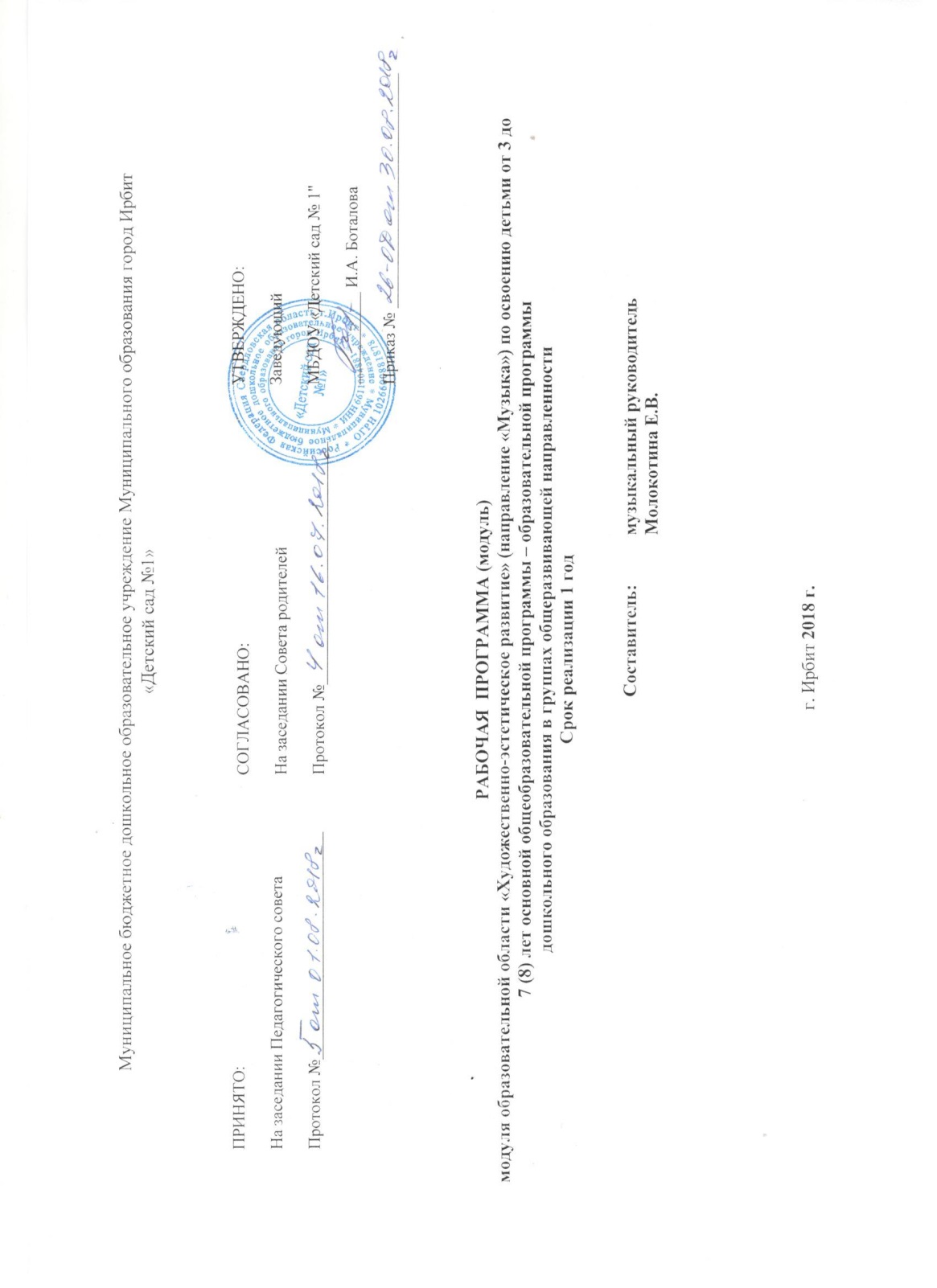 Рабочая программа (модуль) образовательной деятельности по музыкальному развитию в группах общеразвивающей направленности для детей от 4 до 7 (8) лет (далее по тексту РП) разработана музыкальным руководителем для детей муниципального бюджетного дошкольного образовательного учреждения «Детского сада №1 (далее по тексту МБДОУ). РП  утверждена на заседании педагогического  Совета МБДОУ (Протокол от 01.08.2018 г. № 5).Программа разработана с учётом:- Федерального государственного образовательного стандарта дошкольного образования (далее по тексту ФГОС ДО);- Примерной основной образовательной программы дошкольного образования.СОДЕРЖАНИЕI. ЦЕЛЕВОЙ РАЗДЕЛ.. Пояснительная записка.Рабочая программа реализуется в Муниципальном бюджетном дошкольном образовательном учреждении Муниципального образования г. Ирбит «Детский сад № 1» (далее по тексту Программа)   в группах общеразвивающей направленности с 3 до 7 (8) лет и направлена на разностороннее развитие детей,  с учетом их возрастных  особенностей,  на основе индивидуального подхода к детям  и специфичных для детей дошкольного возраста видов деятельности. Рабочая программа разработана в соответствии с Основной образовательной программой детского сада и отражает особенностисодержания и организации образовательного процесса в группах дошкольного возраста. Нормативные основания разработки Программы: Федеральный  закон от 29 декабря 2012 года № 273–ФЗ  Российской Федерации «Об образовании в Российской Федерации»; Приказ Министерства образования и науки Российской Федерации (Минобрнауки России) от  30 августа 2013 г. № 1014 г. Москва «Об утверждении Порядка организации и осуществления образовательной деятельности по основным общеобразовательным программам дошкольного образования.Федеральный государственный образовательный стандарт дошкольного образования (Приказ Минобрнауки России №1155 от 17.10.2013 года);СанПиН 2.4.1.3049-13 «Санитарно-эпидемиологические требования к устройству, содержанию и организации режима работы в дошкольных организациях».  Постановление Главного государственного санитарного врача РФ от 15.05.2013г. № 26 (зарегистрировано министерство юстиции РФ 29.05.2013 г., регистрационный № 28564)РП разработана в соответствии с действующим законодательством и иными нормативными правовыми актами, локальным актами МБДОУ, регулирующими деятельность учреждения дошкольного образования:Федеральный закон от 29 декабря 2012 г. № 273-ФЗ "Об образовании в Российской Федерации» (статьи 2,12,13,14).2. Постановление Главного государственного санитарного врача Российской Федерации от 15 мая 2013 г. N 26 г. Москва "Об утверждении СанПиН 3.4.1.3049-13 3. "Санитарно эпидемиологические требования к устройству, содержанию и организации режима работы дошкольных образовательных организаций».Приказ Министерства образования и науки Российской Федерации (Минобрнауки России) от 17 октября 2013 г. N 1155 г. Москва "Об утверждении федерального государственного образовательного стандарта дошкольного образования".Приказ Министерства образования и науки Российской Федерации (Минобрнауки России) от 30 августа 2013 г. N 1014 г. Москва "Об утверждении Порядка организации и осуществления образовательной деятельности по основным общеобразовательным программам - образовательным программам дошкольного образования"Письмо Министерства образования и науки № 08-10 от 10 января 2014 года «План действий по обеспечению введения Федерального государственного образовательного стандарта дошкольного образования»Письмо Министерства образования и науки № 08-5 от 10 января 2014 г. "О соблюдении организациями, осуществляющими образовательную деятельность, требований, установленных федеральным государственным образовательным стандартом дошкольного образования "7. Устава МБДОУ «Детский сад № 1», утвержденного постановлением главы №  1804 от  26.10.2015 года.8. Лицензией на образовательную деятельность серия 66ЛО1 № 0003521от 04.08.2011г., бессрочно.   Программа включает обязательную часть и часть, формируемую участниками образовательных отношений. Обе части являются взаимодополняющими и необходимыми с точки зрения реализации требований Федерального государственного образовательного стандарта дошкольного образования.Срок реализации Программы – 1 год (2018 – 2019 учебный год). Программа является «открытой» и может включать в себя целесообразные дополнения и изменения. Данная Программа является приложением к образовательной программе МБДОУ «Детский сад № 1».Рабочая программа состоит из 3 разделов, рассчитана на 3 года обучения: 1 год – младшая  группа с 3 до 4 лет; 2 год – старшая группа с 5 до 6 лет; 3 год – подготовительная к школе группа с 6 до 7 (8)лет. Предусматривает преемственность музыкального содержания во всех видах музыкальной деятельности. Музыкальный репертуар, сопровождающий образовательный процесс формируется из различных программных сборников, представленных в списке литературы. Репертуар – является вариативным компонентом программы и может быть изменен, дополнен в связи с календарными событиями и планом реализации коллективных и индивидуально – ориентированных мероприятий, обеспечивающих удовлетворение образовательных потребностей разных категорий детей.1.1.1. Цели и задачи реализации РП Музыкальный репертуар, сопровождающий образовательный процесс формируется из различных программных сборников, представленных в списке литературы. Репертуар – является вариативным компонентом программы и может быть изменен, дополнен в связи с календарными событиями и  планом реализации коллективных и индивидуально – ориентированных мероприятий, обеспечивающих удовлетворение образовательных потребностей разных категорий детей.РП определяет содержание и организацию музыкальной деятельности и обеспечивает развитие личности детей дошкольного возраста в различных видах общения и деятельности с учетом возрастных, индивидуальных психологических и физиологических особенностей.Результатом реализации РП по музыкальному воспитанию и развитию дошкольников следует считать: - сформированность эмоциональной отзывчивости на музыку; - умение передавать выразительные музыкальные образы; - воспринимать и передавать в пении, движении основные средства выразительности музыкальных произведений; - сформированность двигательных навыков и качеств (координация, ловкость и точность движений, пластичность); - умение передавать игровые образы, используя песенные, танцевальные импровизации; - проявление активности, самостоятельности и творчества в разных видах музыкальной деятельности. Эти навыки способствуют развитию предпосылок: - ценностно-смыслового восприятия и понимания произведений музыкального искусства; - становления эстетического отношения к окружающему миру; - формированию элементарных представлений о видах музыкального искусства; - сопереживания персонажам художественных произведений; - реализации самостоятельной творческой деятельности. Эти результаты соответствуют целевым ориентирам возможных достижений ребенка в образовательной области «Художественно – эстетическое развитие», направлении «Музыка» (Федеральный Государственный образовательный стандарт дошкольного образования, приказ № 1115 от 17.10. 2013 г., раздел 2, пункт 2.6.) В рабочей программе учтены аспекты образовательной среды для детей дошкольного возраста: - предметно-пространственная развивающая образовательная среда (оборудованный музыкальный зал); - условия для взаимодействия со взрослыми; - условия для взаимодействия с другими детьми. Модель взаимодействия музыкального образовательного процесса (примерная):1. взаимодействие с родителями (законными представителями); 2. взаимодействие с логопедом; 3. взаимодействие с воспитателями и персоналом всех возрастных групп.1.1.2. Принципы и подходы	Содержание Основной общеобразовательной программы – образовательной программы дошкольного образования выстроено в соответствии с научными принципами и подходами, обозначенными в ФГОС ДО.Подходы к формированию РП (обязательная часть):Методологические подходы к формированию РП:- личностно-ориентированный;- индивидуальный подход;- деятельностный подход;- аксиологический (ценностный) подход;- культурно-исторический подход;- культурологический подход;- возрастной подход (Л.С.Выготский, А.Н.Леонтьев, Д.Б.Эльконин, Л.И.Божович, А.В.Запорожец, Ж.Пиаже);- гуманно – личностный;- качественный подход (Л.С.Выготский, Ж.Пиаже);- дидактический подход развивающего обучения, научное положение; − гуманитарный подход. 1.1.3.Значимые для разработки и реализации РПСодержание Программы учитывает возрастные и индивидуальные особенности контингента детей, воспитывающихся в дошкольном образовательном учреждении. МБДОУ № 1 обеспечивает развитие детей с 3 до 7 (8) лет.Распределение детей по группам, на 01.09.2018 годаХарактеристики особенностей развития детей дошкольных группПланируемые результаты Программы Планируемые результаты освоения РП представлены в виде целевых ориентиров дошкольного образования, которые представляют собой возрастные характеристики возможных достижений ребёнка. Целевые ориентиры на этапе завершения дошкольного образования (обязательная часть):− ребенок овладевает основными культурными способами деятельности, проявляет инициативу и самостоятельность в разных видах деятельности – игре, общении, познавательно – исследовательской деятельности, конструировании и др.; способен выбирать себе род занятий, участников по совместной деятельности;  − ребенок обладает установкой положительного отношения к миру, к разным видам труда, другим людям и самому себе, обладает чувством собственного достоинства; активно взаимодействует со сверстниками и взрослыми, участвует в совместных играх. Способен договариваться, учитывать интересы и чувства других, сопереживать неудачам и радоваться успехам других, адекватно проявляет свои чувства, в том числе чувство веры в себя, старается разрешать конфликты;  − ребенок обладает развитым воображением, которое реализуется в разных видах деятельности, и прежде всего в игре; ребенок владеет разными формами и видами игры, различает условную и реальную ситуации, умеет подчиняться разным правилам и социальным нормам;  − ребенок достаточно хорошо владеет устной речью, может выражать свои мысли и желания, может использовать речь для выражения своих мыслей, чувств и желаний, построения речевого высказывания в ситуации общения, может выделять звуки в словах, у ребенка складываются предпосылки грамотности;  − у ребенка развита крупная и мелкая моторика; он подвижен, вынослив, владеет основными движениями, может контролировать свои движения и управлять ими;  − ребенок способен к волевым усилиям, может следовать социальным нормам поведения и правилам в разных видах деятельности, во взаимоотношениях со взрослыми и сверстниками, может соблюдать правила безопасного поведения и личной гигиены;  − ребенок проявляет любознательность, задает вопросы взрослым и сверстникам, интересуется причинно –следственными связями, пытается самостоятельно придумывать объяснения явлениям природы и поступкам людей; склонен наблюдать, экспериментировать. Обладает начальными знаниями о себе, о природном и социальном мире, в котором он живет; знаком с произведениями детской литературы, обладает элементарными представлениями из области живой природы, естествознания, математики, истории и т.п.; ребенок способен к принятию собственных решений, опираясь на свои знания и умения в различных видах деятельности. Целевые ориентиры на этапе завершения дошкольного образования(часть, формируемая участниками образовательных отношений):- сохранение здоровья и эмоционального благополучия, обеспечение культурного развития каждого ребенка; - создание доброжелательной атмосферы, позволяющей растить воспитанников любознательными, добрыми, инициативными, стремящимися к самостоятельности и творчеству; - использование различных видов детской деятельности, их интеграция в целях повышения эффективности образовательного процесса; - творческая организация образовательного процесса; - вариативность использования образовательного материала, позволяющая развивать творчество в соответствии с интересами и наклонностями каждого ребенка; - обеспечение музыкального развития ребенка в ходе воспитания и обучения; - привлечение семьи к участию в культурной жизни групп детского сада и дошкольной образовательной организации в целом; - соблюдение принципа преемственности. К целевым ориентирам музыкальной деятельности относятся следующие характеристики возможных достижений ребенка: Планируемые результаты освоения рабочей программы по музыкальному развитию дошкольников. В программе определены уровни развития музыкальности, в которых на основе целевых ориентиров отражаются достижения, приобретенные ребенком к концу каждого года пребывания в детском саду: - сформированность эмоциональной отзывчивости на музыку; - умение передавать выразительные музыкальные образы; - воспринимать и передавать в пении, движении основные средства выразительности музыкальных произведений; - сформированность двигательных навыков и качеств (координация, ловкость и точность движений, пластичность); - умение передавать игровые образы, используя песенные, танцевальные импровизации; - проявление активности, самостоятельности и творчества в разных видах музыкальной деятельности.Младшая группа (от 3 до 4 лет) Продолжать развивать у детей интерес к музыке, желание ее слушать, вызывать эмоциональную отзывчивость при восприятии музыкальных произведений. Обогащать музыкальные впечатления, способствовать дальнейшему развитию основ музыкальной культуры. Слушание. Формировать навыки культуры слушания музыки (не отвлекаться, дослушивать произведение до конца). Учить чувствовать характер музыки, узнавать знакомые произведения, высказывать свои впечатления о прослушанном. Учит замечать выразительные средства музыкального произведения: динамику, темп. Развивать способность различать звуки по высоте (высокий, низкий, в пределах сексты, септимы). Пение. Обучать детей выразительному пению, формировать умение петь протяжно, подвижно, согласованно (в пределах «ре» – «си» первой октавы). Развивать умение брать дыхание между короткими музыкальными фразами. Учить петь мелодию чисто, смягчать концы фраз, четко произносить слова, петь выразительно, передавая характер музыки. Учить петь с инструментальным сопровождением и без него (с помощью воспитателя). Учить самостоятельно сочинять мелодию колыбельной песни и отвечать на музыкальные вопросы («Как тебя зовут?», «Что ты хочешь, кошечка?», «Где ты?»). Формировать умение импровизировать мелодии на заданный текст. Музыкально-ритмические движения. Продолжать формировать у детей навык ритмичного движения в соответствии с характером музыки. Учить самостоятельно менять движения в соответствии с двух- и трехчастной формой музыки. Совершенствовать танцевальные движения: прямой галоп, пружинка, кружение по одному и в парах. Учить детей двигаться в парах по кругу в танцах и хороводах, ставить ногу на носок и на пятку, ритмично хлопать в ладоши, выполнять простейшие перестроения (из круга врассыпную и обратно), подскоки. Продолжать совершенствовать у детей навыки основных движений (ходьба: «торжественная», спокойная, «таинственная»; бег: легкий, стремительный). Развитие танцевально-игрового творчества. Способствовать развитию эмоционально-образного исполнения музыкально-игровых упражнений (кружатся листочки, падают снежинки) и сценок, используя мимику и пантомиму (зайка веселый и грустный, хитрая лисичка, сердитый волк и т.д.). Обучать инсценированию песен и постановке небольших музыкальных спектаклей. Игра на музыкальных инструментах. Формировать умение подыгрывать простейшие мелодии на деревянных ложках, погремушках, барабане, металлофоне. Старшая группа (от 5 до 6 лет) Продолжать развивать интерес и любовь к музыке, музыкальную отзывчивость на нее. Формировать музыкальную культуру на основе знакомства с классической, народной и современной музыкой. Продолжать развивать музыкальные способности детей: звуковысотный, ритмический, тембровый, динамический слух. Способствовать дальнейшему развитию навыков пения, движений под музыку, игры и импровизации мелодий на музыкальных инструментах; творческой активности детей. Слушание. Учить различать жанры музыкальных произведений (марш, танец, песня). Совершенствовать музыкальную память через узнавание мелодий по отдельным фрагментам произведения (вступление, заключение, музыкальная фраза). Совершенствовать навык различения звуков по высоте в пределах квинты, звучания музыкальных инструментов (клавишно-ударные и струнные: фортепиано, скрипка, виолончель). Пение. Формировать певческие навыки, умение петь легким звуком в диапазоне от «ре» первой октавы до «до» второй октавы, брать дыхание перед началом песни, между музыкальными фразами, произносить отчетливо слова, своевременно начинать и заканчивать пеню, эмоционально передавать характер мелодии, петь умеренно, громко и тихо. Способствовать развитию навыков сольного пения, с музыкальным сопровождением и без него. Содействовать проявлению самостоятельности и творческому исполнению песен разного характера. Развивать песенный музыкальный вкус. Учить импровизировать мелодию на заданный текст. Учит сочинять мелодии различного характера: ласковую колыбельную, задорный или бодрый марш, плавный вальс, веселую плясовую. Музыкально-ритмические движения. Развивать чувство ритма, умение передавать через движения характер музыки, ее эмоционально-образное содержание. Учить свободно ориентироваться в пространстве, выполнять простейшие перестроения, самостоятельно переходить от умеренного к быстрому или медленному темпу, менять движения в соответствии с музыкальными фразами. Способствовать формированию навыков исполнения танцевальных движений (поочередное выбрасывание ног в прыжке; приставной шаг с приседанием, с продвижением вперед, кружение; приседание с выставлением ноги вперед). Познакомить с русским хороводом, пляской, а также с танцами других народов. Продолжать развивать навыки инсценирования песен; учить изображать сказочных животных и птиц (лошадка, коза, лиса, медведь, заяц, журавль, ворон и т.д.) в разных игровых ситуациях. Музыкально-игровое и танцевальное творчество. Развивать танцевальное творчество; учить придумывать движения к пляскам, танцам, составлять композицию танца, проявляя самостоятельность в творчестве. Учить самостоятельно придумывать движения, отражающие содержание песни. Побуждать к инсценированию содержания песен, хороводов. Игра на музыкальных инструментах. Учить детей исполнять простейшие мелодии на музыкальных инструментах; знакомые песенки индивидуально и небольшими группами, соблюдая при этом общую динамику и темп. Развивать творчество детей, побуждать их к активным самостоятельным действиям. Подготовительная к школе группа (от 6 до 7 (8) лет) Продолжать приобщать детей к музыкальной культуре, воспитывать художественный вкус. Продолжать обобщать музыкальные впечатления детей, вызывать яркий эмоциональный отклик при восприятии музыки разного характера. Совершенствовать звуковысотный, ритмический, тембровый и динамический слух. Способствовать дальнейшему формированию певческого голоса, развитию навыков движения под музыку. Обучать игре на музыкальных инструментах. Знакомить с элементарными музыкальными понятиями. Слушание. Продолжать развивать навыки восприятия звуков на высоте в пределах квинты – терции; обогащать впечатления детей и формировать музыкальный вкус, развивать музыкальную память. Способствовать развитию мышления, фантазии, памяти, слуха. Знакомить с элементарными музыкальными понятиями (темп, ритм), жанрами (опера, концерт, симфонический концерт), творчеством композиторов и музыкантов. Познакомить детей с мелодией государственного гимна Российской Федерации. Пение. Совершенствовать певческий голос и вокально-слуховую координацию. Закреплять практические навыки выразительного исполнения песен в пределах от «до» первой октавы до «ре» второй; учить брать дыхание и удерживать его до конца фразы; обращать внимание на артикуляцию (дикцию). Закреплять умение петь самостоятельно, индивидуально и коллективно, с музыкальным сопровождением и без него. Учить самостоятельно придумывать мелодию, используя в качестве образца русские народные песни; самостоятельно импровизировать мелодии на заданную тему по образцу и без него, используя для этого знакомые пенсии, музыкальные пьесы и танцы. Музыкально-ритмические движения. Способствовать дальнейшему развитию навыков танцевальных движений, умения выразительно и ритмично двигаться в соответствии с разнообразным характером музыки, передавая в танце эмоционально-образное содержание. Знакомить с национальными плясками (русские, белорусские, украинские и т.д.). Развивать танцевально-игровое творчество; формировать навыки художественного исполнения различных образов при инсценировании песен, театральных постановок. Музыкально-игровое и танцевальное творчество. Способствовать развитию творческой активности детей в доступных видах музыкальной исполнительской деятельности (игра в оркестре, пение, танцевальные движения и т.д.). Учить детей импровизировать под музыку соответствующего характера (лыжник, конькобежец, наездник, рыбак; лукавый котик и сердитый козлик и т.д.). Учить придумывать движения, отражающие содержание песни; выразительно действовать с воображаемыми предметами. Учить самостоятельно искать способ передачи в движениях музыкальных образов. Формировать музыкальные способности; содействовать проявлению активности и самостоятельности. Игра на музыкальных инструментах. Знакомить с музыкальными произведениями в исполнении различных инструментов и в оркестровой обработке. Учить играть на металлофоне, свирели, ударных и электронных музыкальных инструментах, русских народных инструментах: трещетках, погремушках, треугольниках; исполнять музыкальные произведения в оркестре и в ансамбле.Развивающее оценивание качества образовательной деятельности по ПрограммеВ соответствии с ФГОС ДО, целевые ориентиры не подлежат непосредственной оценке, в том числе в виде педагогической диагностики (мониторинга), и не являются основанием для их формального сравнения с реальными достижениями детей. Они не являются основой объективной оценки соответствия, установленным требованиям образовательной деятельности и подготовки детей. Педагогическая диагностика проводится в ходе наблюдений за активностью детей в спонтанной и специально организованной деятельности. Инструментарий для педагогической диагностики — карты наблюдений детского развития, позволяющие фиксировать индивидуальную динамику и перспективы развития каждого ребенка. Результаты педагогической диагностики используются исключительно для решения следующих образовательных задач: 1) индивидуализации образования (в том числе поддержки ребенка, построения его образовательной траектории или профессиональной коррекции особенностей его развития); 2) оптимизации работы с группой детей. Процедура отслеживания и оценки результатов развития музыкальности детей проводится 2 раза в год (в сентябре и мае).II.СОДЕРЖАТЕЛЬНЫЙ РАЗДЕЛ2.1. Общие положения (обязательная часть)Художественно-эстетическое развитие предполагает развитие предпосылок ценностно-смыслового восприятия и понимания произведений искусства (словесного, музыкального, изобразительного), мира природы; становление эстетического отношения к окружающему миру; формирование элементарных представлений о видах искусства; восприятие музыки, художественной литературы, фольклора; стимулирование сопереживания персонажам художественных произведений; реализацию самостоятельной творческой деятельности детей (изобразительной, конструктивно-модельной, музыкальной и др.).Формы музыкальной деятельности детей дошкольного возрастаОбщие положения (часть, формируемая участниками образовательных отношений)  Реализация содержания РП направлена на формирование и развитие у ребенка разных интересов, отвечающих его потребностям, предоставляет возможность свободного выбора форм деятельности, способствует накоплению опыта социального взаимодействия со взрослыми и сверстниками. Поэтому образовательный процесс осуществляется в двух основных организационных моделях, включающих совместную деятельность взрослого и ребенка и самостоятельную деятельность детей.Программа отличается тесной связью с художественным словом. В процессе различных видов музыкальной деятельности детей сопровождают прибаутки, считалки, небольшие стих. Детям рассказывается о музыке разных жанров, композиторах. Программа предусматривает использование в музыкальной деятельности интересного и наглядного материала: - иллюстрации и репродукции;- дидактический материал;- малые скульптурные формы;- игровые атрибуты;- музыкальные инструменты;- аудио- и видеоматериалы;- «живые игрушки».2.2.Описание образовательной деятельности в соответствии с направлениями развития ребенка, представленными в образовательной области «Художественно-эстетическое развитие» направление «Музыка»(обязательная часть)Направления, задачи, формы, методы, способы реализации образовательной области Формы организации непосредственно образовательной музыкальной деятельности дошкольников. К основным формам организации музыкальной деятельности дошкольников в ДОУ относятся: музыкальные занятия; совместная музыкальная деятельность взрослых (музыкального руководителя, воспитателя, специалиста дошкольного образования) и детей в повседневной жизни ДОУ в разнообразии форм; праздники и развлечения; самостоятельная музыкальная деятельность детей. В работе музыкального руководителя основной формой организации непосредственно образовательной музыкальной деятельности детей традиционно являются музыкальные занятия. Структура непосредственной образовательной деятельности, позволяющая обеспечить реализацию образовательной области «Художественно-эстетическое развитие» (направление «Музыка») Музыкально-художественная деятельность детей осуществляется в непосредственно-образовательной деятельности. Цель: развитие музыкальности детей, способности эмоционально воспринимать музыку через решение следующих задач:  развитие музыкально-художественной деятельности;  приобщение к музыкальному искусству;  развитие музыкальности детей. Раздел «ВОСПРИЯТИЕ МУЗЫКИ»  ознакомление с музыкальными произведениями, их запоминание, накопление музыкальных впечатлений;  развитие музыкальных способностей и навыков культурного слушания музыки;  развитие способности различать характер песен, инструментальных пьес, средств их выразительности;  формирование музыкального вкуса;  развитие способности эмоционально воспринимать музыку. Раздел «ПЕНИЕ»  формирование у детей певческих умений и навыков;  обучение детей исполнению песен на занятиях и в быту, с помощью воспитателя и самостоятельно, с сопровождением и без сопровождения инструмента;  развитие музыкального слуха, т.е. различение интонационно точного и неточного пения, звуков по высоте, длительности; слушание себя при пении и исправление своих ошибок;  развитие певческого голоса, укрепление и расширение его диапазона. Раздел «МУЗЫКАЛЬНО-РИТМИЧЕСКИЕ ДВИЖЕНИЯ»  развитие музыкального восприятия, музыкально-ритмического чувства и в связи с этим ритмичности движений;  обучение детей согласованию движений с характером музыкального произведения, наиболее яркими средствами  музыкальной выразительности, развитие пространственных и временных ориентировок;  обучение детей музыкально-ритмическим умениям и навыкам через игры, пляски и упражнения;  развитие художественно-творческих способностей. Раздел «ИГРА НА ДЕТСКИХ МУЗЫКАЛЬНЫХ ИНСТРУМЕНТАХ»  совершенствование эстетического восприятия и чувства ребенка;  становление и развитие волевых качеств: выдержка, настойчивость, целеустремленность, усидчивость;  развитие сосредоточенности, памяти, фантазии, творческих способностей, музыкального вкуса;  знакомство с детскими музыкальными инструментами и обучение детей игре на них;  развитие координации музыкального мышления и двигательных функций организма. Раздел «ТВОРЧЕСТВО» (песенное, музыкально-игровое, танцевальное; импровизация на детских музыкальных инструментах) развивать способность творческого воображения при восприятии музыки;  способствовать активизации фантазии ребенка, стремлению к достижению самостоятельно поставленной задачи; к поискам форм для воплощения своего замысла;  развивать способность к песенному, музыкально-игровому, танцевальному творчеству, к импровизации на инструментах. Музыкальная образовательная деятельность состоит из трех частей: 1. Вводная часть. Музыкально-ритмические упражнения. Цель: настроить ребенка на занятие и развивать навыки основных и танцевальных движений, которые будут использованы в плясках, танцах, хороводах. 2. Основная часть. Восприятие музыки. Цель: приучать ребенка вслушиваться в звучание мелодии и аккомпанемента, создающих художественно-музыкальный образ, эмоционально на них реагировать. Подпевание и пение. Цель: развивать вокальные задатки ребенка, учить чисто интонировать мелодию, петь без напряжения в голосе, а также начинать и заканчивать пение вместе с воспитателем. В основную часть занятий включаются и музыкально-дидактические игры, направленные на знакомство с детскими музыкальными инструментами, развитие памяти и воображения, музыкально-сенсорных способностей. 3. Заключительная часть. Игра или пляска.Содержание психолого-педагогической работы по освоению модуля образовательной области «Художественно-эстетическое развитие» (направление «Музыка»)Музыкально-дидактические игрыРазвитие звуковысотного слуха.  «Птица и птенчики», «Качели».Развитие ритмического слуха.  «Петушок, курочка и цыплёнок», «Кто как идёт?», «Весёлая дудочка», «Сыграй, как я».Развитие тембрового и динамического слуха.    «Громко-тихо», «Узнай свой инструмент», «Угадай, на чём играю».Определение жанра и развитие памяти.   «Что делает кукла?», «Узнай и спой песню по картинке», «Музыкальный магазин».Игра на детских музыкальных инструментах.   «Мы идём с флажками», «Гармошка», «Небо синее», «Андрей-воробей» Е.Тиличеевой, «Сорока-сорока» обр. Т.Попатенко, «Кап-кап-кап…» обр. Т.Попатенко, «Лиса» рус. нар. прибаутка, подыгрывание  рус. нар. мелодий.Содержание психолого-педагогической работы по освоению модуля образовательной области «Художественно-эстетическое развитие» средняя группа (Приложение 2)Музыкально-дидактические игрыРазвитие звуковысотного слуха.  «Музыкальное лото», «Ступеньки», «Где мои детки?», «Мама и детски».Развитие чувства ритма.  «Определи по ритму», «Ритмические полоски», «Учись танцевать», «Ищи».Развитие тембрового слуха.    «На чём играю?», «Музыкальные загадки», «Музыкальный домик».Развитие диатонического слуха.   «Громко, тихо запоём», «Звенящие колокольчики».Развитие восприятия музыки и музыкальной памяти.  «Будь внимательным», «Буратино», «Музыкальный магазин», «Времена года», «Наши песни».Игра на детских музыкальных инструментах.   «Небо синее», «Смелый пилот» Е.Тиличеевой, «Дон-дон» обр. Р.Рустамова, «Гори, гори ясно!» рус. нар. мелодия, «Пастушок» обр. И.Берковича, «Петушок» обр. М.Красева, «Часики» С.Вольфензона, «Жил у нашей бабушки чёрный баран» обр. В.Агафонникова.Музыкально-дидактические игрыРазвитие звуковысотного слуха.  «Три поросёнка», «Подумай, отгадай», «Звуки разные бывают», «Весёлые Петрушки».Развитие чувства ритма.  «Прогулка в парк», «Выполни задание», «Определи по ритму».Развитие тембрового слуха.    «Угадай, на чём играю», «Рассказ музыкального инструмента», «Музыкальный домик».Развитие диатонического слуха.   «Громко-тихо запоём», «Звенящие колокольчики, ищи».Развитие восприятия музыки.   «На лугу», «Песня – танец – марш», «Времена года», «Наши любимые произведения».Развитие музыкальной памяти.   «Назови композитора», «Угадай песню», «Повтори мелодию», «Узнай произведение».Игра на детских музыкальных инструментах.   «Бубенчики», «В школу», «Гармошка», «Андрей-воробей», «Наш оркестр», «Вальс»  Е.Тиличеевой, «латвийская полька» обр. М.Раухвергера, «На зелёном лугу», «Во саду ли, в огороде», «Сорока-сорока» рус. нар. мелодии, «Белка» Н.Римского-Корсакова,  «В нашем оркестре» Т.Попатенко, «К нам гости пришли» Ан.Александрова, «Ой, лорнул обруч» обр. И.Берковича.	Содержание психолого-педагогической работы по освоению модуля образовательной области «Художественно-эстетическое развитие» подготовительная к школе  группа (Приложение 2)Формы работы в реализации основных задач по видам музыкальной деятельности5 – 6 лет6 – 7 летВзаимосвязь музыкального руководителя и воспитателя в реализации задач  модуля образовательной области Содержание модуля  образовательной области «Художественно-эстетическое  развитие» (направление «Музыка») (часть, формируемая участниками образовательных отношений)Восприятие Ценностно-целевые ориентиры: развитие эмоциональной отзывчивости и эстетического восприятия различных музыкальных жанров. Формирование основ музыкальной культуры: Младшая группа - Ребенок проявляет интерес к слушанию музыки. - Ребенок эмоционально откликается на знакомые мелодии, узнает их, Различает динамику, темп музыки, высоту звуков. - Ребенок хорошо владеет устной и музыкальной речью. - Ребенок может контролировать свои движения под музыку, способен к волевым усилиям. Старшая группа - Ребенок хорошо владеет музыкальной речью, знает названия песен, танцев, музыкальных произведений. - Ребенок ритмично двигается под музыку. - Узнает произведения по фрагменту. - Ребенок следует социальным нормам и правилам в музыкальных играх и постановках, контролирует свои движения и управляет ими. Подготовительная к школе группа - Ребенок обладает навыками воображения. Сформирован музыкальный вкус, развита речь, словарный запас. - Ребенок знает элементарные музыкальные понятия, имена и фамилии композиторов и музыкантов. - Ребенок обладает основными культурными способами деятельности, проявляет инициативу и самостоятельность в музыкальных движениях, играх и постановках.Пение Ценностно-целевые ориентиры: развитие репродуктивных компонентов музыкального слуха; развитие предпосылок ценностно – смыслового восприятия детской вокальной культуры. Младшая группа - Обучать выразительному пению; - Формировать умению петь протяжно (РЕ – СИ); - Развивать умение брать дыхание; - Способствовать стремлению петь мелодию чисто, смягчать концы фраз, четко произносить слова, петь выразительно; - Учить петь с инструментальным сопровождением и а капелла (с помощью взрослого). Целевые ориентиры по ФГОС)- ребенок откликается на музыку разных песен, проявляет интерес к пению. Старшая группа - Формировать умение петь легкими звуком в диапазоне РЕ1– до2; - Брать дыхание перед началом песни, эмоционально передавать характер мелодии; - Соблюдать динамику в пении (умеренно, громко, тихо); - Развивать сольное пение с аккомпанементом и без него; - Содействовать проявлению самостоятельности и творческому исполнению песен разного характера; - Развивать музыкальный вкус (создавать фонд любимых песен). Целевые ориентиры (по ФГОС)– ребенок обладает элементарными музыкальными представлениями. Подготовительная к школе группа - Совершенствовать певческий голос и вокально-слуховую координацию; - Закреплять практические навыки выразительного исполнения песен; - Учить брать дыхание и удерживать его до конца фразы; - Чисто артикулировать; - Закреплять умения петь самостоятельно, индивидуально и коллективно, с аккомпанементом и без него. Целевые ориентиры (по ФГОС)- у ребенка складываются предпосылки музыкальной грамотности. Музыкально-ритмические движения Ценностно-целевые ориентиры: развитие ритмического компонента музыкального слуха; становление эстетического отношения к восприятию и воспроизведению движений под музыку. Младшая группа - Продолжать формировать навык ритмичного движения в соответствии с характером музыки; - Совершенствовать танцевальные движения, расширять их диапазон; - Обучать умению двигаться в парах в танцах, хороводах; - Выполнять простейшие перестроения; - Продолжать совершенствовать навыки основных движений. Старшая группа - Развивать танцевальное творчество: учить придумывать движения к танцам, проявляя оригинальность и самостоятельность; - Учить импровизировать движения разных персонажей; - Совершенствовать танцевальные движения, расширять их диапазон; - Побуждать к инсценировке содержания песен, хороводов. Подготовительная к школе группа - Способствовать дальнейшему развитию навыков танцевальных движений; - Продолжать учить выразительно и ритмично двигаться в соответствии с характером музыки; - Знакомить с особенностями национальных плясок и бальных танцев; - Развивать танцевально-игровое творчество; - Формировать навыки художественного исполнения разных образов в песнях, танцах, театральных постановках. Игра на детских музыкальных инструментах Ценностно-целевые ориентиры: развитие исполнительского творчества; реализация самостоятельной творческой деятельности. Младшая группа -Формировать умения подыгрывать простейшие мелодии на деревянных ложках, других ударных инструментах; - Четко передавать простейший ритмический рисунок. Старшая группа - Учить исполнять на музыкальных инструментах простейшие песенки индивидуально и в группе; - Развивать творчество детей; - Побуждать детей к активным самостоятельным действиям. Подготовительная к школе группа - Знакомить с музыкальными произведениями в исполнении различных инструментов и в оркестровой обработке; - Учить играть на металлофоне, ударных инструментах (русских народных); - Исполнять музыкальные произведения в оркестре, ансамбле.Вариативные формы музыкально-художественной деятельности дошкольников в ДОУФормы организации:музыкальные занятия,вечера досуга,самостоятельная игровая деятельность,праздники и развлечения.Праздничные традиции:IX – Вот и стали мы на год взрослейX - Осенний бал. Праздник ТыквыXII - Новый год. РождествоII - День защитников отечестваIII - 8 Марта. День матери. МасленицаIV - Пасха. Весенний праздник. День смеха. ОлимпиадаV - Выпускной балVI - День защиты детейVII - Летний праздникДень рождения каждого ребёнкаДень рождения детского садаВиды музыкальной деятельности:Музыкально-ритмические движения.Развитие чувства ритма, музицирование.Пальчиковая гимнастика.Слушание музыки.Распевание, пение.Пляски, игры, хороводы.Музыкально-ритмические движенияЭтот вид музыкальной деятельности детей включает два вида движений: общеразвивающие (ходьба, бег, прыжки, упражнения для рук) и танцевальные (переменный шаг, притопы и т. д.), то есть те движения, которые пригодятся в разучивании плясок детьми.Работа над развитием чувства ритма. МузицированиеБез ритма невозможно пение, движение. Чувство ритма есть у каждого ребенка, но его необходимо выявить и развить. Игры на развитие чувства ритма проводятся постоянно и неоднократно повторяются. Каждое новое задание переносится на последующие занятия, варьируется и исполняется детьми на музыкальных инструментах, что является основой детского музицирования.Пальчиковая гимнастикаПомогает детям отдохнуть, расслабиться, укрепляет мышцы пальцев и ладоней, что в свою очередь помогает в игре на музыкальных инструментах, в рисовании, а в дальнейшем и в письме. Разучивание при этом забавных стишков, прибауток развивает детскую память и речь.Слушание музыкиДля того чтобы дети лучше воспринимали музыку, подбираются музыкальные произведения с выразительной мелодией, яркой тембровой окраской и соответствующим тому или иному музыкальному образу или герою характером. Для лучшего восприятия к каждому музыкальному произведению подбираются иллюстрации, игрушки, стихи, загадки, потешки, придумываются небольшие сюжеты. Большое значение имеет использование магнитофонных записей, а также видеоматериалов из кинофильмов и мультипликационных фильмов, так как зрительное восприятие помогает слуховому.Распевание, пениеСобственное исполнение песен должно доставлять детям удовольствие. Для того чтобы не акцентировать внимания детей на недостатках (прерывистое дыхание, нечеткое произношение, гудение), им предлагаются простые, веселые песенки-распевки; дети могут сами себе подыграть на музыкальных инструментах. Выбираются песни доступные для детей по содержанию, мелодической окрашенности. Тексты песен на занятиях не заучиваются. Уже с младшей группы практикуется, кроме хорового пения, пение по подгруппам, соло, цепочками.Пляски, игры, хороводыОсновная цель - дать возможность детям подвигаться под музыкальное сопровождение, пение взрослых. В игре обязательно присутствует элемент сюрприза, шутки, забавы. Роль ведущего (кота, медведя, зайца, матрешки и т.д.) исполняет воспитатель или ребенок старшего возраста). В хороводах дети только выполняют движения по показу педагога и под его пение. Пляски разучиваются довольно долго, как упражнения, но детские идеи, фантазии непременно находят свое место в них.Вся работа по музыкальному воспитанию проводится в тесной связи с изобразительной деятельностью, театрализованной ритмопластикой и развитием речи.Рабочая программа дает возможность организовать образовательный процесс интересным, разнообразным и эффективным. У детей расширяется кругозор, происходит обогащение музыкальными впечатлениями, формируется устойчивый интерес к музыкальным занятиям.Реализация рабочей программы позволит обеспечить всестороннее развитие личности ребенка:а) эстетическое - развивается чувство прекрасного, эмоциональная отзывчивость, любовь к народному творчеству;б) умственное - развивается память, внимание, кругозор, воображение, речь, мышление;в) нравственное - формируется дружелюбие, активность и самостоятельность.Использование педагогом разнообразных организационных форм предполагает реализацию методов, максимально активизирующих воображение, продуктивную деятельность детей; на создании условий для реализации универсальных возможностей детей в овладении креативным потенциалом, в разнообразных формах организации совместной деятельности взрослых и детей.2.3. Взаимодействие взрослых с детьмиВиды деятельности детей (культурные практики)Музыкальная деятельность организуется в процессе музыкальных занятий, которые проводятся музыкальным руководителем ДОО в специально оборудованном помещении.Способы и направления поддержки детской инициативы:Ситуация выбора важна для дальнейшей социализации ребёнка, которому предстоит во взрослой жизни часто сталкиваться с необходимостью выбора. Задача педагога в этом случае — помочь ребёнку определиться с выбором, направить и увлечь его той деятельностью, в которой, с одной стороны, ребёнок в большей степени может удовлетворить свои образовательные интересы и овладеть определёнными способами деятельности, с другой — педагог может решить собственно педагогические задачи.Уникальная природа ребёнка дошкольного возраста может быть охарактеризована как деятельностная. Включаясь в разные виды деятельности, ребёнок стремится познать, преобразовать мир самостоятельно за счёт возникающих инициатив.В развитии детской инициативы и самостоятельности важно:•	развивать активный интерес детей к окружающему миру, стремление к получению новых знаний и умений;•	 создавать разнообразные условия и ситуации, побуждающие детей к активному применению знаний, умений, способов деятельности в личном опыте;•	 постоянно расширять область задач, которые дети решают  самостоятельно. Постепенно выдвигать перед детьми более  сложные задачи, требующие сообразительности, творчества,  поиска новых подходов, поощрять детскую инициативу;•	тренировать волю детей, поддерживать желание преодолевать трудности, доводить начатое дело до конца;•	ориентировать дошкольников на получение хорошего результата. Необходимо своевременно обратить особое внимание на детей, постоянно проявляющих небрежность, торопливость, равнодушие к результату, склонных не завершать работу; •	 «дозировать» помощь детям. Если ситуация подобна той, в которой ребенок действовал раньше, но  его сдерживает  новизна обстановки, достаточно просто намекнуть, посоветовать вспомнить, как он действовал в аналогичном случае. •	поддерживать у детей чувство гордости и радости от успешных самостоятельных действий, подчеркивать рост возможностей и  достижений каждого ребенка, побуждать к проявлению инициативы и творчества.•	поощрять познавательную активность каждого ребенка, развивать стремление к наблюдению, сравнению, обследованию свойств и качеств предметов.•	проявлять внимание к вопросам детей, побуждать и поощрять их познавательную активность, создавая ситуации самостоятельного поиска решения возникающих проблем.•	поддерживать стремление к положительным поступкам, способствовать становлению положительной самооценки, которой ребенок начинает дорожить.•	получать возможность участвовать в разнообразных делах: в играх, двигательных упражнениях, в действиях по обследованию свойств и качеств предметов и их использованию, в рисовании, лепке, речевом общении, в творчестве (имитации, подражание образам животных, танцевальные импровизации и т. п.).•	специально насыщать жизнь детей проблемными практическими и познавательными ситуациями, в которых детям необходимо самостоятельно применить освоенные приемы;•	создавать различные ситуации, побуждающие детей проявить инициативу, активность, совместно найти правильное решение проблемы•	создавать ситуации, в которых дошкольники приобретают опыт дружеского общения, внимания к окружающим;•	создавать ситуации, побуждающие детей активно применять свои знания и умения, ставит перед ними все более сложные задачи, развивает волю, поддерживает желание преодолевать трудности, доводить начатое дело до конца, нацеливает на поиск новых, творческих решений•	показывать детям рост их достижений, вызывать у них чувство радости и гордости от успешных самостоятельных, инициативных действий.Все виды деятельности, предусмотренные программой МДОУ, используются в равной степени и моделируются в соответствии с теми задачами, которые реализует педагог в совместной деятельности, в режимных моментах и др. Воспитателю важно владеть способами поддержки детской инициативы.Построение образовательной деятельности на основе взаимодействия взрослых с детьми, ориентированного на интересы и возможности каждого ребёнка является главным условием развития и поддержки детской инициативы.Организация самостоятельной музыкальной деятельности детей. Такая деятельность возникает по инициативе детей, без участия взрослого или при незначительной помощи педагога. В основе самостоятельной музыкальной деятельности ребенка лежит побудительный мотив – огромное желание поделиться своими музыкальными впечатлениями и переживаниями, стремление продлить общение с музыкой. И не менее важный мотив самовыразиться, самореализоваться через взаимодействие с музыкальным искусством. Важно помочь ребенку осознать поставленные перед ним задачи, вникнуть в суть предложенных заданий, поддержать стремление выполнить их, подобрать нужные способы и решения. В этом и заключается формирование самостоятельной деятельности дошкольников, освоение ими способов самостоятельных действий. От разнообразия форм организации самостоятельной деятельности детей зависит её характер – воспроизводящая она или творческая.Для детей пятого года жизни(4-5 лет)Приоритетной сферой проявления детской инициативы является познавательная деятельность, расширение информационного кругозора, игровая деятельность со сверстниками.Для поддержки детской инициативы необходимо:способствовать стремлению детей делать собственные умозаключения, относиться к таким попыткам внимательно, с уважением;обеспечивать для детей возможности осуществления их желания переодеваться и наряжаться, примеривать на себя разные роли. Иметь в группе набор атрибутов и элементов костюмов для переодевания, а также технические средства, обеспечивающие стремление детей петь и двигаться под музыку;создавать условия, обеспечивающие детям возможность строить дом, укрытия для сюжетных игр;при необходимости осуждать негативный поступок, действие ребёнка, но не допускать критики его личности, его качеств. Негативные оценки давать только поступкам ребёнка и только с глазу на глаз, а не перед всей группой;не допускать диктата, навязывания в выборе детьми сюжета игры;обязательно участвовать в играх детей по их приглашению (или при их добровольном согласии) в качестве партнёра, равноправного участника, но не руководителя игры;привлекать детей к украшению группы к праздникам, обсуждая разные возможности и предложения;побуждать детей формировать и выражать собственную эстетическую оценку воспринимаемого, не навязывая им мнения взрослых;привлекать детей к планированию жизни группы на день;читать и рассказывать детям по их просьбе, включать музыку.Для детей шестого года жизни(5-6 лет)Приоритетной сферой проявления детской инициативы является внеситуативно - личностное общение со взрослыми и сверстниками, а также информационная познавательная инициатива.Для поддержки детской инициативы необходимо:создавать в группе положительный психологический микроклимат, в равной мере проявляя любовь и заботу ко всем детям: выражать радость при встрече, использовать ласку и тёплое слово для выражения своего отношения к ребёнку;уважать индивидуальные вкусы и привычки детей;поощрять желание создавать что-либо по собственному замыслу; обращать внимание детей на полезность будущего продукта для других или ту радость, которую он доставит кому-то (маме, бабушке, папе, другу);создавать условия для разнообразной самостоятельной творческой деятельности детей;	при необходимости помогать детям в решении проблем организации игры;привлекать детей к планированию жизни группы на день и на более отдалённую перспективу. Обсуждать выбор спектакля для постановки, песни, танца и т. п.;создавать условия и выделять время для самостоятельной творческой или познавательной деятельности  детей по интересам.Для детей седьмого и восьмого жизни(6-8 лет)Приоритетной сферой проявления детской инициативы является научение, расширение сфер собственной компетентности в различных областях практической предметной, в том числе орудийной, деятельности, а также информационная познавательная деятельность.Для поддержки детской инициативы необходимо:вводить адекватную оценку результата деятельности ребёнка с одновременным признанием его усилий и указанием возможных путей и способов совершенствования продукта деятельности;спокойно реагировать на неуспех ребёнка и предлагать несколько вариантов исправления работы: повторное исполнение спустя некоторое время, доделывание, совершенствование деталей и т. п. Рассказывать детям о трудностях, которые педагоги испытывали при обучении новым видам деятельности;создавать ситуации, позволяющие ребёнку реализовывать свою компетентность, обретая уважение и признание взрослых и сверстников;обращаться к детям с просьбой показать воспитателю те индивидуальные достижения, которые есть у каждого, и научить его добиваться таких же результатов;поддерживать чувство гордости за свой труд и удовлетворение его результатами;создавать условия для разнообразной самостоятельной творческой деятельности детей;при необходимости помогать детям в решении проблем при организации игры;привлекать детей к планированию жизни группы на день, неделю, месяц. Учитывать и реализовать их пожелания и предложения;создавать условия и выделять время для самостоятельной творческой или познавательной деятельности детей по интересам;устраивать выставки и красиво оформлять постоянную экспозицию работ;организовывать концерты для выступления детей и взрослых..Взаимодействие педагогического коллектива с семьями дошкольниковЦель взаимодействия с родителями (законными представителями) по вопросам образования ребенка – это  непосредственное вовлечение их в образовательную деятельность, в том числе посредством создания образовательных проектов совместно с семьей на основе выявления потребностей и поддержки образовательных инициатив семьи. Детский сад должен создавать возможности (ФГОС ДО п. 3.2.8.):1. для предоставления информации о Программе семье и всем заинтересованным лицам, вовлеченным в образовательную деятельность, а также широкой общественности;2. для взрослых по поиску, использованию материалов, обеспечивающих реализацию Программы, в том числе в информационной среде;3. для обсуждения с родителями (законными представителями) детей вопросов, связанных с реализацией Программы.Принципы взаимодействия ДОУ с родителями:- единый подход к процессу воспитания ребенка;- открытость дошкольного учреждения для родителей;- взаимное доверие во взаимоотношениях педагогов и родителей;- уважение и доброжелательность друг к другу;- дифференцированный подход к каждой семье;- равно ответственность  родителей и педагогов.Система работы с родителями включает:Ознакомление родителей с результатами работы ДОУ на общих родительских собраниях, анализом участия родительской общественности в жизни ДОУ, размещение информации на сайте детского сада;Ознакомление родителей с содержанием работы ДОУ, направленной на физическое, психическое и социально-эмоциональное развитие ребёнка;Участие в составлении образовательной программы, индивидуальных планов групп;Целенаправленная работа, пропагандирующая общественное дошкольное воспитание в его разных формах;Обучение конкретным приёмов и методам воспитания и развития ребёнка в разных видах детской деятельности на семинарах-практикумах, консультациях и открытых занятиях.Анализ удовлетворенности родителей образовательным процессом.Основные направления работы с родителямиПримерная модель взаимодействия с родителями на 2018 – 2019 учебный годIII. ОРГАНИЗАЦИОННЫЙ РАЗДЕЛ3.1. Психолого-педагогические условия, обеспечивающие развитие ребенкаРазвитие ребенка в соответствии с его возрастными и индивидуальными возможностями и интересами.1. Личностно-порождающее взаимодействие взрослых с детьми, предполагающее создание таких ситуаций, в которых каждому ребенку предоставляется возможность выбора деятельности, партнера, средств и пр.; обеспечивается опора на его личный опыт при освоении новых знаний и жизненных навыков.2. Ориентированность педагогической оценки на относительные показатели детской успешности, то есть сравнение нынешних и предыдущих достижений ребенка, стимулирование самооценки.3. Формирование игры как важнейшего фактора развития ребенка.4. Создание развивающей образовательной среды, способствующей физическому, социально-коммуникативному, познавательному, речевому, художественно-эстетическому развитию ребенка и сохранению его индивидуальности.5. Сбалансированность репродуктивной (воспроизводящей готовый образец) и продуктивной (производящей субъективно новый продукт) деятельности, то есть деятельности по освоению культурных форм и образцов и детской исследовательской, творческой деятельности; совместных и самостоятельных, подвижных и статичных форм активности.6. Участие семьи как необходимое условие для полноценного развития ребенка дошкольного возраста.7. Профессиональное развитие педагогов, направленное на развитие профессиональных компетентностей, в том числе коммуникативной компетентности и мастерства мотивирования ребенка, а также владения правилами безопасного пользования Интернетом, предполагающее создание сетевого взаимодействия педагогов и управленцев, работающих по Программе.Важнейшим условием реализации программы является создание развивающей и эмоционально комфортной для ребенка образовательной среды. Пребывание в детском саду должно доставлять ребенку радость, а образовательные ситуации должны быть увлекательными.Важнейшие образовательные ориентиры:• обеспечение эмоционального благополучия детей;• создание условий для формирования доброжелательного и внимательного отношения детей к другим людям;• развитие детской самостоятельности (инициативности, автономии и ответственности);• развитие детских способностей, формирующихся в разных видах деятельности.Условия, необходимые для создания социальной ситуации развития детей, соответствующей специфике дошкольного возраста, предполагают:1) обеспечение эмоционального благополучия через:непосредственное общение с каждым ребенком; уважительное отношение к каждому ребенку, к его чувствам и потребностям;2) поддержку индивидуальности и инициативы детей через:создание условий для свободного выбора детьми деятельности, участников совместной деятельности; создание условий для принятия детьми решений, выражения своих чувств и мыслей; недирективную помощь детям, поддержку детской инициативы и самостоятельности в разных видах деятельности (игровой, исследовательской, проектной, познавательной и т.д.);3) установление правил взаимодействия в разных ситуациях:создание условий для позитивных, доброжелательных отношений между детьми, в том числе принадлежащими к разным национально-культурным, религиозным общностям и социальным слоям, а также имеющими различные (в том числе ограниченные) возможности здоровья; развитие коммуникативных способностей детей, позволяющих разрешать конфликтные ситуации со сверстниками;развитие умения детей работать в группе сверстников;4) построение вариативного развивающего образования, ориентированного на уровень развития, проявляющийся у ребенка в совместной деятельности с взрослым и более опытными сверстниками, но не актуализирующийся в его индивидуальной деятельности (далее - зона ближайшего развития каждого ребенка), через:• создание условий для овладения культурными средствами деятельности; • организацию видов деятельности, способствующих развитию мышления, речи, общения, воображения и детского творчества, личностного, физического и художественно-эстетического развития детей; • поддержку спонтанной игры детей, ее обогащение, обеспечение игрового времени и пространства; • оценку индивидуального развития детей;5) взаимодействие с родителями (законными представителями) по вопросам образования ребенка, непосредственного вовлечения их в образовательную деятельность, в том числе посредством создания образовательных проектов совместно с семьей на основе выявления потребностей и поддержки образовательных инициатив семьи.3.2. Организация развивающей предметно-пространственной средыРазвивающая предметно-пространственная среда – часть образовательной среды, представленная специально организованным пространством, материалами, оборудованием, электронными образовательными ресурсами  и средствами обучения и воспитания детей дошкольного возраста, охраны и укрепления их здоровья, предоставляющими возможность учета особенностей и коррекции недостатков их развития.Для выполнения этой задачи РППС должна быть: содержательно-насыщенной – включать средства обучения (в том числе технические и информационные), материалы (в том числе расходные), инвентарь, игровое, спортивное и оздоровительное оборудование, которые позволяют обеспечить игровую, познавательную, исследовательскую и творческую активность всех категорий детей, экспериментирование с материалами, доступными детям; двигательную активность, в том числе развитие крупной и мелкой моторики, участие в подвижных играх и соревнованиях; эмоциональное благополучие детей во взаимодействии с предметно-пространственным окружением; возможность самовыражения детей;трансформируемой – обеспечивать возможность изменений РППС в зависимости от образовательной ситуации, в том числе меняющихся интересов, мотивов и возможностей детей;полифункциональной – обеспечивать возможность разнообразного использования составляющих РППС (например, детской мебели, матов, мягких модулей, ширм, в том числе природных материалов) в разных видах детской активности;доступной – обеспечивать свободный доступ воспитанников (в том числе детей с ограниченными возможностями здоровья) к играм, игрушкам, материалам, пособиям, обеспечивающим все основные виды детской активности;безопасной – все элементы РППС должны соответствовать требованиям по обеспечению надежности и безопасность их использования, такими как санитарно-эпидемиологические правила и нормативы и правила пожарной безопасности.Развивающая предметно-пространственная среда музыкального (физкультурного) залаОрганизация развивающей предметно-пространственной среды (часть, формируемая  участниками образовательных отношений)Предметно-пространственная среда должна обеспечивать: 1. Возможность реализации сразу нескольких видов интересов детей. 2. Многофункциональность использования элементов среды и возможность её преобразования в целом.3. Доступность, разнообразие автодидактических пособий (с возможностью самоконтроля действий ребёнка). 4. Наличие интерактивных пособий, сделанных детьми, педагогами и родителями. 5. Использование интерактивных форм и методов работы с детьми, позволяющих «оживить» среду, сделать её интерактивной.Наиболее педагогически ценными для реализации примерной основной  образовательной программы дошкольного образования  являются материалы и игрушки, обладающие следующими качествами:- полифункциональностью. Игрушки и материалы могут быть гибко использованы в соответствии с замыслом ребенка, сюжетом игры и других видов детских деятельностей. Тем самым способствуя развитию творчества, воображения, знаковой символической функции мышления и др.;- вариативностью. Предметная развивающая среда должна отвечать принципу вариативности, определяющимся содержанием воспитания, национально-культурными и художественными традициями, климатогеографическими и географическими особенностям.- принадлежностью к изделиям художественных промыслов Урала. Игрушки, сувениры должны являться средством художественно-эстетического развития ребенка, приобщать его к миру народно-прикладного искусства и знакомить его с народным художественным творчеством Урала.- образно-символичностью. Группа образно-символического материала должна быть представлена специальными наглядными пособиями, репрезентирующими детям мир вещей и событий прошлого и настоящего родного города (села), края.3.3. Кадровые условия реализации ПрограммыОрганизация укомплектована квалифицированными кадрами, в т. ч. руководящими, педагогическими, учебно-вспомогательными, административно-хозяйственными работниками согласно Единому квалификационному справочнику должностей руководителей, специалистов и служащих:В детском саду созданы  условия для профессионального развития педагогических и руководящих кадров, в т. ч. их дополнительного профессионального образования. 3.4. Материально-техническое обеспечение РПОрганизация имеет необходимое для всех видов образовательной деятельности воспитанников, педагогической, административной и хозяйственной деятельности оснащение и оборудование:– учебно-методический комплект Программы (в т. ч. комплект различных развивающих игр);– помещения для занятий и проектов, обеспечивающие образование детей через игру, общение, познавательно-исследовательскую деятельность и другие формы активности ребенка с участием взрослых и других детей; – оснащение предметно-развивающей среды, включающей средства образования и воспитания, подобранные в соответствии с возрастными и индивидуальными особенностями детей дошкольного возраста,– мебель, техническое оборудование, спортивный и хозяйственный инвентарь, инвентарь для художественного творчества, музыкальные инструменты.План непосредственно – образовательной деятельности и расписание занятий утверждены заведующей детским садом, составлены в соответствии с требованиями СанПиН 2.4.1.3049-13, режимные моменты в ДОУ соблюдаются, что в достаточной степени обеспечивает реализацию прав участников образовательного процесса в части максимального объема учебной нагрузки на воспитанников. Групповое помещение средней группы оснащено в достаточном количестве мебелью, соответствующей росто-возрастным особенностям воспитанников. Детская мебель промаркирована в соответствии с санитарно-гигиеническими требованиями.Для реализации потребностей детей в двигательной активности на занятиях и в свободной деятельности имеется необходимое физкультурно-спортивное оборудование. Для физического развития детей имеется спортивный инвентарь, позволяющий обеспечивать оптимальное физическое развитие воспитанников на занятиях, совместной деятельности педагогов с детьми, самостоятельной двигательной деятельности детей: гимнастическая стенка, детский тренажер, мягкие модули, мячи, скакалки, обручи, мешочки для метания, кегли, палки гимнастические. Прогулочные, спортивный участки оборудованы лесенками для лазания, имеется в достаточном количестве выносной материал для игр с песком и водой. Развивающая предметно - пространственная среда групповых помещений организована в соответствии с заявленной к лицензированию основной общеобразовательной программы дошкольного образования в группах общеразвивающей направленности.Материалы и оборудование по направлению «Музыка»3.5. Методическое обеспечение РПМетодическое обеспечение РП (обязательная часть)От рождения до школы примерная основная образовательная программа дошкольного образования под редакцией Вераксы Н. Е., Комаровой Т. С., Васильевой М. А., «Мозаика – Синтез», Москва 2015. Методическое обеспечение РП (часть, формируемая участниками образовательных отношений)Образовательная область «Художественное - эстетическое развитие»:И. Каплунова, И.Новоскольцева Ладушки. Программа по музыкальному воспитанию детей дошкольного возраста. Санкт-Петербург: Невская нота, 2010 гПеречень литературных источников Литература 1. Арсенина Е.Н. Музыкальные занятия. Средняя и старшая группа. Волгоград.: Учитель, 2012. 2. Буренина А.И. Коммуникативные танцы-игры для детей. Спб., 2004. 3. Ветлугина Н.А. Музыкальный букварь. М., 1985. 4. Ветлугина Н.А. Музыкальное воспитание в детском саду. – М., 1981. 5. Вихарева Г.Ф. Веселинка. Спб., 2000. 6. Вихарева Г.Ф. Песенка, звени! Спб., 1999. 7. Девочкина О.Д. Пой вместе со мной. М., 2002. 8. Зацепина М.Б. Культурно-досуговая деятельность в детском саду. М.: Мозаика-Синтез, 2005-2010. 9. Зацепина М.Б. Культурно-досуговая деятельность. М., 2004. 10. Зацепина М.Б., Антонова Т.В. Народные праздники в детском саду. М.: Мозаика-Синтез, 2005-2010. 11. Зацепина М.Б., Антонова Т.В. Праздники и развлечения в детском саду. М.: Мозаика-Синтез, 2005-2010. 12. Каплунова И., Новоскольцева И. Праздник каждый день. Парциальная программа по музыкальному воспитанию детей дошкольного возраста. С.Петербург.: Композитор, 2010 13. Каплунова И., Новоскольцева И. Праздник каждый день. Планирование и репертуар музыкальных занятий для детей первой младшей группы. С.Петербург.: Композитор, 2010 14. Каплунова И., Новоскольцева И. Праздник каждый день. Конспекты музыкальных занятий для детей второй младшей группы. С.Петербург.: Композитор, 2010 15. Каплунова И., Новоскольцева И. Праздник каждый день. Конспекты музыкальных занятий для детей средней группы. С.Петербург.: Композитор, 2007 16. Каплунова И., Новоскольцева И. Праздник каждый день. Конспекты музыкальных занятий для детей старшей группы. С.Петербург.: Композитор, 2008 17. Каплунова И., Новоскольцева И. Праздник каждый день. Конспекты музыкальных занятий для детей подготовительной к школе группы. С.Петербург.: Композитор, 2009 18. Каплунова И., Новоскольцева И. Комплексные занятия в детском саду. С.Петербург.; Композитор, 2004. 19. Лунева Т.А. Музыкальные занятия. Разработка и тематическое планирование. 2 младшая группа. Волгоград.: Учитель, 2011 20. Михайлова М.А. Развитие музыкальных способностей детей. Популярное пособие для родителей и педагогов. Ярославль, 1997. 	21. Михайлова М.А., Горбина Е.В. Поём, играем, танцуем дома и в саду. Популярное пособие для родителей и педагогов. Ярославль, 1998.3.6. Финансовые условия реализации ПрограммыФинансовое обеспечение реализации образовательной программы дошкольного образования опирается на исполнение расходных обязательств, обеспечивающих государственные гарантии прав на получение общедоступного и бесплатного дошкольного общего образования. Учреждение также  осуществляет деятельность по уходу и присмотру за детьми.Финансовое обеспечение реализации образовательной программы дошкольного образования бюджетного учреждения осуществляется на основании муниципального задания и исходя из установленных расходных обязательств, обеспечиваемых предоставляемой субсидией.Норматив затрат на реализацию образовательной программы дошкольного общего образования – гарантированный минимально допустимый объем финансовых средств в год в расчете на одного воспитанника по программе дошкольного образования, необходимый для реализации образовательной программы дошкольного образования, включая:расходы на оплату труда работников, реализующих образовательную программу дошкольного общего образования;расходы на приобретение учебных и методических пособий, средств обучения, игр, игрушек.3.7. Планирование образовательной деятельностиСтарший дошкольный возрастОсобенности традиционных событий, праздников, мероприятий:В основу реализации тематического принципа построения Программы положен примерный перечень событий (праздников), который обеспечивает:- «проживание» ребенком содержания дошкольного образования во всех видах детской деятельности; - социально-личностную ориентированность и мотивацию всех видов детской деятельности в ходе подготовки и проведения праздников;- поддержание эмоционально - положительного настроя ребенка в течение всего периода освоения Программы;- технологичность работы педагогов по реализации Программы (годовой ритм: подготовка к празднику – проведение праздника, подготовка к следующему празднику – проведение следующего праздника и т.д.);- многообразие форм подготовки и проведения праздников;- выполнение функции сплочения общественного и семейного дошкольного образования (включение в праздники и подготовку к ним родителей воспитанников);- основу для разработки части основной общеобразовательной программы дошкольного образования, формируемой участниками образовательного процесса, так как примерный календарь праздников может быть изменен, уточнен и (или) дополнен содержанием, отражающим: 1) видовое разнообразие учреждений (групп), наличие приоритетных направлений деятельности; 2)специфику социально-экономических, национально-культурных, демографических, климатических и других условий, в которых осуществляется образовательный процесс. Тематическое планирование, на основе предложенного перечня событий (праздников)  находится в Рабочих программах педагогов.Перечень событий (праздников) для детей с 3 до 4 лет:Реализация части, формируемой участниками образовательного процесса. Отражение специфики национально – культурных, демографических, климатических условий.Перечень событий (праздников) для детей с 4 до 7 лет:*Реализация части, формируемой участниками образовательного процесса. Отражение специфики национально – культурных, демографических, климатических условий.3.8. Режим дня и распорядокРежим занятийОрганизация режима пребывания детей в образовательном учреждении с учетом возрастных и индивидуальных особенностей детейСпециально подобранный музыкальный репертуар позволяет обеспечить рациональное сочетание и смену видов музыкальной деятельности, предупредить утомляемость и сохранить активность ребенка на музыкальном занятии. Все занятия строятся в форме сотрудничества, дети становятся активными участниками музыкально-образовательного процесса. Учет качества усвоения программного материала осуществляется внешним контролем со стороны педагога-музыканта  и нормативным способом. В целях проведения коррекционной работы проводится пошаговый  контроль, обладающий обучающим эффектом. Занятия проводятся 2 раза в неделю, в соответствиями с требованиями СанПина. Планирование  образовательной  деятельностив группе для детей от 3 лет до 4 летПланирование  образовательной  деятельностив группе для детей от 5 лет до 6  летПланирование  образовательной  деятельностив группе для детей от 6 лет до 7  летМаксимально допустимый объем образовательной нагрузки в первой половине дняПрограмма рассчитана на 120 часов.Учебно-тематический план программы3.9. Перспективы работы по совершенствованию и развитию содержания Программы и обеспечивающих ее реализацию нормативно-правовых, финансовых, научно-методических, кадровых, информационных и материально-технических ресурсов	В целях совершенствования нормативных и научно-методических ресурсов Программы запланирована следующая работа.1. Разработка и публикация в электронном и бумажном виде:– научно-методических материалов, разъясняющих цели, принципы, научные основы и смыслы отдельных положений Программы;– нормативных и научно-методических материалов по обеспечению условий реализации Программы; – научно-методических материалов по организации образовательного процесса в соответствии с Программой; методических рекомендаций по разработке основной образовательной программы Организации с учетом положений Программы и вариативных  образовательных программ, а также адаптивных коррекционно-развивающих программ; – практических материалов и рекомендаций по реализации Программы. 2. Апробирование разработанных материалов в организациях, осуществляющих образовательную деятельность на дошкольном уровне общего образования.3. Обсуждение разработанных нормативных, научно-методических и практических материалов с Участниками совершенствования Программы, в т. ч. с учетом результатов апробирования, обобщение материалов обсуждения и апробирования.4. Внесение корректив в Программу, разработка рекомендаций по особенностям ее реализации и т. д.5.Регулярное научно-методическое консультационно-информационное сопровождение Организаций, реализующих Программу. 3.10. Перечень нормативных и нормативно-методических документовНормативные документы1. Конвенция о правах ребенка. Принята резолюцией 44/25 Генеральной Ассамблеи от 20 ноября 1989 года.─ ООН 1990.2 .Федеральный закон от 29 декабря 2012 г. № 273-ФЗ (ред. от 31.12.2014, с изм. от 02.05.2015) «Об образовании в Российской Федерации» [Электронный ресурс] // Официальный интернет-портал правовой информации: ─ Режим доступа: pravo.gov.ru..3. Федеральный закон 24 июля 1998 г. № 124-ФЗ «Об основных гарантиях прав ребенка в Российской Федерации».4. Распоряжение Правительства Российской Федерации от 4 сентября 2014 г. № 1726-р о Концепции дополнительного образования детей.5. Распоряжение Правительства Российской Федерации от 29 мая 2015 г. № 996-р о Стратегии развития воспитания до 2025 г.[Электронный ресурс].─ Режим доступа:http://government.ru/docs/18312/.6. Постановление Главного государственного санитарного врача Российской Федерации
от 19 декабря 2013 г. № 68 «Об утверждении СанПиН 2.4.1.3147-13 «Санитарно-эпидемиологические требования к дошкольным группам, размещенным в жилых помещениях жилищного фонда».7. Постановление Главного государственного санитарного врача Российской Федерации от 15 мая 2013 г. № 26 «Об утверждении СанПиН 2.4.1.3049-13 «Санитарно-эпидемиологические требования к устройству, содержанию и организации режима работы дошкольных образовательных организаций» // Российская газета. – 2013. – 19.07(№ 157).8. Постановление Главного государственного санитарного врача Российской Федерации
от 3 июня 2003 г. № 118 (ред. от 03.09.2010) «О введении в действие санитарно-эпидемиологических правил и нормативов СанПиН 2.2.2/2.4.1340-03» (вместе с «СанПиН 2.2.2/2.4.1340-03. 2.2.2. Гигиена труда, технологические процессы, сырье, материалы, оборудование, рабочий инструмент. 2.4. Гигиена детей и подростков. Гигиенические требования к персональным электронно-вычислительным машинам и организации работы. Санитарно-эпидемиологические правила и нормативы», утв. Главным государственным санитарным врачом Российской Федерации 30 мая 2003 г.) (Зарегистрировано в Минюсте России 10 июня 2003 г., регистрационный № 4673)9. Приказ Министерства образования и науки Российской Федерации от17 октября 2013г.  № 1155 «Об утверждении федерального государственного образовательного стандарта дошкольного образования» (зарегистрирован Минюстом России 14 ноября 2013г., регистрационный  № 30384). 10. Приказ Министерства образования и науки Российской Федерации от6 октября 2009 г.
№ 373 (ред. от 29.12.2014) «Об утверждении и введении в действие федерального государственного образовательного стандарта начального общего образования» (зарегистрирован Минюстом России 22 декабря 2009 г., регистрационный № 15785).11. Приказ Министерства образования и науки Российской Федерации  от 17 декабря 2010 г. № 1897 (ред. от 29.12.2014) «Об утверждении федерального государственного образовательного стандарта основного общего образования» (зарегистрирован Минюстом России 1 февраля 2011 г., регистрационный № 19644).12. Приказ Министерства образования и науки Российской Федерации от 17 мая 2012 г. № 413 (ред. от 29.12.2014) «Об утверждении федерального государственного образовательного стандарта среднего общего образования» (зарегистрирован Минюстом России 7 июня 2012 г., регистрационный № 24480).13. Приказ Минздравсоцразвития России от 26 августа 2010 г. № 761н (ред. от 31.05.2011) «Об утверждении Единого квалификационного справочника должностей руководителей, специалистов и служащих, раздел «Квалификационные характеристики должностей работников образования» (Зарегистрирован в Минюсте России 6 октября 2010 г. № 18638)14. Письмо Минобрнауки России «Комментарии к ФГОС ДО» от 28 февраля 2014 г. № 08-249 // Вестник образования.– 2014. – Апрель. – № 7.15. Письмо Минобрнауки России от 31 июля 2014 г. № 08-1002 «О направлении методических рекомендаций» (Методические рекомендации по реализации полномочий субъектов Российской Федерации по финансовому обеспечению реализации прав граждан на получение общедоступного и бесплатного дошкольного образования).Краткая презентация РПРабочая программа (модуль) образовательной деятельности по музыкальному развитию в группах общеразвивающей направленности для детей от 4 до 7 (8) лет (далее по тексту РП) разработана музыкальным руководителем для детей муниципального бюджетного дошкольного образовательного учреждения «Детского сада №1 (далее по тексту МБДОУ). РП  утверждена на заседании педагогического  Совета МБДОУ (Протокол от 01.08.2018 г. № 5).Программа разработана с учётом:- Федерального государственного образовательного стандарта дошкольного образования (далее по тексту ФГОС ДО);- Примерной основной образовательной программы дошкольного образования.Срок реализации Программы – 1 год (2018 – 2019 учебный год). Программа является «открытой» и может включать в себя целесообразные дополнения и изменения. Данная Программа является приложением к образовательной программе МБДОУ «Детский сад № 1».Рабочая программа состоит из 3 разделов, рассчитана на 3 года обучения: 1 год – младшая  группа с 3 до 4 лет; 2 год – старшая группа с 5 до 6 лет; 3 год – подготовительная к школе группа с 6 до 7 (8)лет. Предусматривает преемственность музыкального содержания во всех видах музыкальной деятельности. Музыкальный репертуар, сопровождающий образовательный процесс формируется из различных программных сборников, представленных в списке литературы. Репертуар – является вариативным компонентом программы и может быть изменен, дополнен в связи с календарными событиями и планом реализации коллективных и индивидуально – ориентированных мероприятий, обеспечивающих удовлетворение образовательных потребностей разных категорий детей.Музыкальный репертуар, сопровождающий образовательный процесс формируется из различных программных сборников, представленных в списке литературы. Репертуар – является вариативным компонентом программы и может быть изменен, дополнен в связи с календарными событиями и  планом реализации коллективных и индивидуально – ориентированных мероприятий, обеспечивающих удовлетворение образовательных потребностей разных категорий детей.I.ЦЕЛЕВОЙ РАЗДЕЛ………………………………………………………………………………………………………………………5Пояснительная записка………………………………….........................................................................................................51.1.1.Цели и задачи реализации РП……….…………………………………………………………………………………………61.1.2.Принципы и подходы к формированию РП……….. …………………………………………………………………………81.1.3.Значимые для разработки и реализации ПРП характеристики в том числе характеристики особенностей музыкального развития детей дошкольного возраста……………………………………………………………………………………….111.2.Планируемые результаты освоения Программы ……………………………………………………………………………….Целевые ориентиры на этапе завершения освоения РП………….……………………………………………………………….131.3.Развивающее оценивание качества образовательной деятельности по РП…………………………………………………18II.СОДЕРЖАТЕЛЬНЫЙ РАЗДЕЛ…………………………  ……………………………………………………………………………..192.1.Общие положения…………………………………………………………………………………………………………………..2.2. Описание образовательной деятельности образовательной области «Художественно-эстетическое развитие направление «Музыка»…………..…………………………………………………………………………………………………….19212.3. Взаимодействие взрослых с детьми……………………………………………………………………………………………482.4. Взаимодействие педагогического коллектива с семьями дошкольников……………………………………………….55III. ОРГАНИЗАЦИОННЫЙ РАЗДЕЛ…………………………………. …………………………………………………………………593.1. Психолого-педагогические условия, обеспечивающие развитие ребенка…………………………………………………593.2. Организация развивающей предметно-пространственной среды…………………………………………………………603.3. Кадровые условия реализации РП……………………………………………………………………………………………….643.4.Материально-техническое обеспечения РП………….…………………………………………………………………………643.5. Методическое обеспечение РП…………………………………………………………………………………………………..663.6. Финансовые условия реализации РП………….………………………………………………………………………………..683.7. Планирование образовательной деятельности………………………………………………………………………………..683.8. Режим дня и распорядокРежим занятий………………………………………………………………………………………………………………………….783.9. Перспективы работы по совершенствованию и развитию содержания Программы и обеспечивающих ее реализацию нормативно-правовых, финансовых, научно-методических, кадровых, информационных и материально-технических ресурсов…………………………………………………………………………………………………………………..803.10. Перечень нормативных и нормативно-методических документов………………………………………………………..80ДОПОЛНИТЕЛЬНАЯ ИНФОРМАЦИЯ
Краткая презентация РП83Обязательная частьЧасть, формируемая  участниками образовательных отношенийЦель:создание условий для развития музыкально-творческих способностей детей дошкольного возраста средствами музыки, развитие психических и физических качеств ребенка. развитие музыкальности детей, способности эмоционально воспринимать музыку через решение следующих задач:Цель программы: музыкально-творческое развитие детей в процессе различных видов музыкальной деятельности: музыкально-ритмических движений, инструментального музицирования, пения, слушания музыки, музыкально-игровой деятельности (плясок, игр, хороводов).Задачи:- развитие музыкально – художественной деятельности,- приобщение к музыкальному искусству, формирование ценностных ориентаций средствами музыкального искусства;- формирование основ музыкальной культуры дошкольников;- приобщение к музыкальному искусству через разностороннюю музыкально-творческую деятельность в синкретических формах (русский народный фольклор, фольклор других народов, классическая музыка зарубежных и русских композиторов, детская современная музыка);- развитие внутренних психических процессов, творческого воображения и фантазии, потребности к самовыражению в различных видах художественно-творческой деятельности;- обеспечение эмоционально-психологического благополучия, охраны и укрепления здоровья детей; коррекции вторичных отклонений связанных с нарушениями зрения- развитие речи.Основная задача программы– введение ребенка в мир музыки с радостью и улыбкой.Задачи программы:    Подготовить детей к восприятию музыкальных образов и представлений;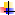     Заложить основы гармонического развития (развитие слуха, внимания, движения, чувства ритма и красоты мелодии, развитие индивидуальных музыкальных способностей;    Приобщить детей к русской народно-традиционной и мировой музыкальной культуре;    Подготовить детей к освоению приемов и навыков в различных видах музыкальной деятельности адекватно детским возможностям;    Развивать коммуникативные способности;    Познакомить детей с многообразием музыкальных форм и жанров в привлекательной и доступной форме.Обязательная частьЧасть, формируемая  участниками образовательных отношенийПринципы:1. Поддержка разнообразия детства; сохранение уникальности и самоценности детства как важного этапа в общем развитии человека, самоценность детства - понимание (рассмотрение) детства как периода жизни значимого самого по себе, без всяких условий; значимого тем, что происходит с ребенком сейчас, а не тем, что этот период есть период подготовки к следующему периоду.2. Личностно-развивающий и гуманистический характер взаимодействия взрослых (родителей (законных представителей), педагогических и иных работников Организации) и детей; ребенок – субъект образования, развивается только в деятельности.3. Уважение личности ребенка.4. Реализация Программы в формах, специфических для детей данной возрастной группы, прежде всего в форме игры, познавательной и исследовательской деятельности, в форме творческой активности, обеспечивающей художественно-эстетическое развитие ребенка.5. Содействие и сотрудничество детей и взрослых, признание ребенка полноценным участником (субъектом) образовательных отношений.6. Сотрудничество Организации с семьей. 7. Сетевое взаимодействие с организациями социализации, образования, охраны здоровья и другими партнерами, которые могут внести вклад в развитие и образование детей, а также использование ресурсов местного сообщества и вариативных программ дополнительного образования детей для обогащения детского развития.8. Индивидуализация дошкольного образования появления индивидуальной траектории развития каждого ребенка с характерными для данного ребенка спецификой и скоростью, учитывающей его интересы, мотивы, способности и возрастно-психологические особенности. При этом сам ребенок становится активным в выборе содержания своего образования, разных форм активности.9. Возрастная адекватность образования. 10. Развивающее вариативное образование. Данный принцип предполагает работу педагога с ориентацией на зону ближайшего развития ребенка (Л.С. Выготский), что способствует развитию, расширению как явных, так и скрытых возможностей ребенка.11. Полнота содержания и интеграция отдельных образовательных областей. Содержание образовательной деятельности в одной конкретной области тесно связано с другими областями. 12. Инвариантность ценностей и целей при вариативности средств реализации и достижения целей Программы право выбора способов их достижения, выбора образовательных программ, учитывающих многообразие конкретных социокультурных, географических, климатических условий реализации Программы, разнородность состава групп воспитанников, их особенностей и интересов, запросов родителей (законных представителей), интересов и предпочтений педагогов и т.п. 13. Комплексно-тематический принцип построения образовательного процесса.Принципы:Методологической базой для написания рабочей программы послужили следующие принципы:1 Принцип создания непринужденной обстановки, в которой ребенок чувствует себя комфортно, раскрепощено;2 Принцип целостного подхода в решении педагогических задач:а) обогащение детей музыкальными впечатлениями через пение, слушание, игры и пляски, музицирование;б) претворение полученных впечатлений в самостоятельной игровой деятельности;в) приобщение к народной культуре.3 Принцип последовательности, предусматривающий усложнение поставленных задач по всем разделам музыкального воспитания;4 Принцип соотношения музыкального материала с природным, народным, светским и частично с историческим календарем;5 Принцип партнерства, благодаря которому группа детей, музыкальный руководитель и воспитатель становятся единым целым;6 Принцип положительной оценки деятельности детей, что способствует еще более высокой активности, эмоциональной отдаче, хорошему настроению и желанию дальнейшего участия в творчестве.Наименование группывозрастколичество группколичество группколичество воспитанниковколичество воспитанниковМладшая группа, общеразвивающей направленности  3-4 года 3-4 года 1121Старшая группа,общеразвивающей направленности  5-6 лет5-6 лет1120Подготовительная к школе группа,общеразвивающей направленности  6-7 лет6-7 лет1119Возраст Возрастные особенности музыкального развития детей4 - 5 летВ среднем дошкольном возрасте благодаря возросшей самостоятельности и накопленному музыкальному опыту ребёнок становится активным участником танцевальной, певческой, инструментальной деятельности. Чувственное познание свойств музыкального звука и двигательное, перцептивное восприятие метро - ритмической основы музыкальных произведений позволяют дошкольнику интерпретировать характер музыкальных образов, настроение музыки, ориентируясь в средствах их выражения. 10 Умение понять характер и настроение музыки вызывает у ребёнка потребность и желание пробовать себя в попытках самостоятельного исполнительства. Начинает развиваться образное мышление. Дети могут самостоятельно придумать небольшую сказку на заданную тему. Увеличивается устойчивость внимания. Ребенку оказывается доступной сосредоточенная деятельность в течение 20 минут. Он способен удерживать в памяти при выполнении каких-либо действий несложное условие. В среднем дошкольном возрасте улучшается произношение звуков и дикция. Речь становится предметом активности детей. Они удачно имитируют голоса животных, интонационно выделяют речь тех или иных персонажей. Интерес вызывают ритмическая структура речи, рифмы. Развивается грамматическая сторона речи. Дошкольники занимаются словотворчеством на основе грамматических правил. Речь детей при взаимодействии друг с другом носит ситуативный характер, а при общении с взрослым становится вне ситуативной. Изменяется содержание общения ребенка и взрослого. Оно выходит за пределы конкретной ситуации, в которой оказывается ребенок. Ведущим становится познавательный мотив. Информация, которую ребенок получает в процессе общения, может быть сложной и трудной для понимания, но она вызывает у него интерес. У детей формируется потребность в уважении со стороны взрослого, для них оказывается чрезвычайно важной его похвала. Основные достижения возраста связаны с развитием игровой деятельности; появлением ролевых и реальных взаимодействий; с развитием художественной деятельности; планированием; совершенство- ванием восприятия, развитием образного мышления и воображения, эгоцентричностью познавательной позиции; развитием памяти, внимания, речи, познавательной мотивации, совершенствования восприятия; формированием потребности в уважении со стороны взрослого. Дети средней группы уже имеют достаточный музыкальный опыт, благодаря которому начинают актив- но включаться в разные виды музыкальной деятельности: слушание, пение, музыкально-ритмические движения, игру на музыкальных инструментах и творчество. Занятия являются основной формой обучения. Задания, которые дают детям, более сложные.5 – 6 лет В старшем дошкольном возрасте у детей происходит созревание такого важного качества, как произвольность психических процессов (внимания, памяти, мышления), что является важной предпосылкой для более углубленного музыкального воспитания. Ребенок 5-6лет отличается большой самостоятельностью, стремлением к самовыражению в раз- личных видах художественно-творческой деятельности, у него ярко выражена потребность в общении со сверстниками. К этому возрасту у детей развивается ловкость, точность, координация движений, что в значительной степени расширяет их исполнительские возможности в ритмике. Значительно возрастает активность детей, они очень энергичны, подвижны, эмоциональны. У детей шестого года жизни более совершенна речь: расширяется активный и пассивный словарь. Улучшается звукопроизношение, грамматический строй речи, голос становится звонким и сильным. Эти особенности дают возможность дальнейшего развития певческой деятельности, использования более разнообразного и сложного музыкального репертуара. Однако все перечисленные особенности проявляются индивидуально, и в целом дети шестого года жизни ещё требуют бережного и внимательного отношения: они быстро утомляются, устают от моно- тонности. Эти возрастные особенности необходимо учитывать при планировании и организации музыкальных образовательных ситуаций.6 – 7(8) лет Возраст 6-7 лет- это середина детства. Подвижные энергичные дети активны во всех видах музыкально-художественной деятельности. В этот период у них качественно меняются психофизиологические возможности: голос становится звонким, движения- ещё более координированными, увеличивается объём внимания и памяти, совершенствуется речь. У детей возрастает произвольность поведения, формируется осознанный интерес к музыке, значительно расширяется музыкальный кругозор. Новые качества позволяют реализовывать более сложные задачи музыкального развития детей. В предшкольный период актуальность идеи целостного развития личности ребёнка средствами музыки возрастает. В подготовительной к школе группе завершается дошкольный возраст. Его основные достижения связаны с освоением мира вещей как предметов человеческой культуры; освоением форм позитивного общения с людьми; развитием половой идентификации, формированием позиции школьника. К концу дошкольного возраста ребенок обладает высоким уровнем познавательного и личностного развития, что позволяет ему в дальнейшем успешно учиться в школе. Непосредственно-образовательная деятельность является основной формой обучения. Задания, которые дают детям подготовительной группы, требуют сосредоточенности и осознанности действий, хотя до какой-то степени сохраняется игровой и развлекательный характер обучения.Средняя группаСтаршая группаПодготовительная к школе группаребенок проявляет любознательность, владеет основными понятиями, контролирует свои движения, обладает основными музыкальными представлениямиребенок знаком с музыкальными произведениями, обладает элементарными музыкально – художественными представлениямиребенок опирается на свои знания и умения в различных видах музыкально – художественной деятельностиВозраст детейВедущая деятельностьФормы музыкальной детской деятельности3-5 летИгровая(сюжетно-ролевая игра)Музыкальные сюжетно-ролевые игры (песня-игра).Музыкальные игры-фантазирования.Игровые проблемные ситуации на музыкальной основе.Усложняющиеся игры-эксперименты и игры путешествия.Музыкально-дидактические игры.Игры-этюды по мотивам музыкальных  произведений.Сюжетно-проблемные ситуации или ситуации с ролевым взаимодействием.Концерты-загадки.            Беседы, в т. ч. по вопросам детей о музыке.5-7 летСложные интегративные виды деятельности, переход к учебной деятельностиПроблемные и ситуационные задачи, их широкая вариативность, полипроблемность.Исследовательская (опытная) деятельность.Проектная деятельностьМузыкально - дидактическая играКомпьютерные музыкальные игрыТеатрализованная деятельность.Хороводная игра.Музыкальные игры-импровизации.Музыкальные конкурсы, фестивали, концерты.Музыкальные экскурсии и прогулки, музыкальный музей.Интегративная деятельность (художественная полидеятельность).Клуб музыкальных интересов.Коллекционирование (в т. ч. и музыкальных впечатлений).          Самостоятельная музыкальная деятельность детей.Формирование интереса к эстетической стороне окружающей действительности, эстетического отношения к предметам и явлениям окружающего мира, произведениям искусства; воспитание интереса к художественно- творческой деятельности. Развитие эстетических чувств детей, художественного восприятия, образных представлений, воображения, художественно-творческих способностей. Развитие детского художественного творчества, интереса к самостоятельной творческой деятельности (изобразительной, конструктивно-модельной, музыкальной и др.); удовлетворение потребности детей в самовыражении. Приобщение к искусству. Развитие эмоциональной восприимчивости, эмоционального отклика на литературные и музыкальные произведения, красоту окружающего мира, произведения искусства. Приобщение детей к народному и профессиональному искусству (словесному, музыкальному, изобразительному, театральному, к архитектуре) через ознакомление с лучшими образцами отечественного и мирового искусства; воспитание умения понимать содержание произведений искусства. Формирование элементарных представлений о видах и жанрах искусства, средствах выразительности в различных видах искусства.Музыкальная деятельность.Приобщение к музыкальному искусству; развитие предпосылок ценностно-смыслового восприятия и понимания музыкального искусства; формирование основ музыкальной культуры, ознакомление с элементарными музыкальными понятиями, жанрами; воспитание эмоциональной отзывчивости при восприятии музыкальных произведений. Развитие музыкальных способностей: поэтического и музыкального слуха, чувства ритма, музыкальной памяти; формирование песенного, музыкального вкуса. Воспитание интереса к музыкально-художественной деятельности, совершенствование умений в этом виде деятельности. Развитие детского музыкально-художественного творчества, реализация самостоятельной творческой деятельности детей; удовлетворение потребности в самовыраженииМузыкальные занятия имеют несколько разновидностей: Виды занятий. Характеристика.1 .Индивидуальные музыкальные занятия Проводятся отдельно с ребенком. Это типично для детей раннего и младшего дошкольного возраста. Продолжительность такого занятия 5-10 минут, 2 раза в неделю. Для детей старшего дошкольного возраста организуется с целью совершенствования и развития музыкальных способностей. Умений и навыков музыкального исполнительства; индивидуальные сопровождения воспитанника в музыкальном воспитании и развитии. 2. Подгрупповые музыкальные занятия Проводятся с детьми 2-3 раза в неделю по 10-20 минут, в зависимости от возраста дошкольников. 3. Фронтальные занятие Проводиться со всеми детьми возрастной группы, их продолжительность также зависит от возрастных возможностей воспитанников. 4. Объединенные занятия Организуются с детьми нескольких возрастных групп. 5.Типовое (или традиционное) музыкальное занятия. Включает в себя все виды музыкальной деятельности детей (восприятие, исполнительство и творчество) и подразумевает последовательно их чередование. Структура музыкального занятия может варьироваться. 6. Доминантное занятие Это занятие с одним преобладающим видом музыкальной деятельности. Направленное на развитие какой-либо одной музыкальной способности детей (ладовое чувство, чувство ритма, звуковысотного слуха). В этом случае, оно может включать разные виды музыкальной деятельности, но при одном условии – каждая из них направлена на совершенствование доминирующей способности у ребенка. 7. Тематическое музыкальное занятие Определяется наличием конкретной темы, которая является сквозной для всех видов музыкальной деятельности детей. Музыкальная деятельностьМладшая группаСлушаниеРазвитие у детей интереса к музыке, желания слушать её. Закрепление знаний о жанрах в музыке (песня, танец, марш).     Обогащение музыкальных впечатлений, содействие развитию основ музыкальной культуры, осознанного отношения к музыке.     Формирование навыков культуры слушания музыки (не отвлекаться, слушать произведение до конца).     Развитие умения чувствовать характер музыки, узнавать знакомые произведения, высказывать свои впечатления о прослушанном.     Формирование умения замечать выразительные средства музыкального произведения (тихо, громко, медленно, быстро).     Развитие способности различать звуки по высоте (высокий, низкий в пределах сексты, септимы).Пение     Формирование навыков выразительного пения, умения петь протяжно, подвижно, согласованно (в пределах ре – си первой октавы); брать дыхание между короткими музыкальными фразами. Побуждение петь мелодию чисто, смягчать концы фраз, чётко произносить слова, петь выразительно, передавая характер музыки. Развитие навыков пения с инструментальным сопровождением и без него (с помощью воспитателя).Песенное творчество     Формирование умения самостоятельно сочинять мелодию колыбельной песни, отвечать на музыкальные вопросы («Как тебя зовут?», «Что ты хочешь, кошечка?», «Где ты?»).     Формирование умения импровизировать мелодии на заданный текст.Музыкально-ритмические движенияФормирование у детей навыка ритмичного движения в соответствии с характером музыки, умения самостоятельно менять движения в соответствии с двух- и трёхчастной формой музыки.     Совершенствование танцевальных движений  (прямой галоп, пружинка, кружение по одному и в парах).     Формирование умения двигаться в парах по кругу в танцах и хороводах, ставить ногу на носок и на пятку, ритмично хлопать в ладоши, выполнять простейшие перестроения (из круга врассыпную и обратно), подскоки.     Совершенствование навыков основных движений (ходьба «торжественная», спокойная, «таинственная»; бег лёгкий и стремительный).Развитие танцевально-игрового творчества     Развитие эмоционально-образного исполнения музыкально-игровых упражнений (кружатся листочки, падают снежинки) и сценок с использованием мимики и пантомимы (зайка весёлый и грустный, хитрая лисичка, сердитый волк и т.д.).     Развитие умения инсценировать песни и ставить небольшие музыкальные спектакли.Игра на детских музыкальных инструментах  Формирование умения подыгрывать простейшие мелодии на деревянных ложках, погремушках, барабане, металлофоне.Вокальные и хоровые навыкиВокальные и хоровые навыкиВокальные и хоровые навыкиВокальные и хоровые навыкиВокальные и хоровые навыкиВокальные и хоровые навыкиЗвукообразованиеДыханиеДыханиеДикцияСтрой АнсамбльПеть выразительно, без напряжения, протяжно, подвижно, согласованно.Брать дыхание между короткими музыкальными фразами.Брать дыхание между короткими музыкальными фразами.Произносить слова чётко, смягчать концы фраз.Правильно передавать мелодию.Вместе начинать и заканчивать песню, петь с инструментальным сопровождением и без него.Алгоритмы для пенияАлгоритмы для пенияАлгоритмы для пенияАлгоритмы для пенияАлгоритмы для пенияАлгоритмы для пенияПоследовательностьПоследовательностьМетодические приёмыМетодические приёмыМетодические приёмыМетодические приёмы1 занятиеЗнакомство1 занятиеЗнакомство1. Беседа перед песней2. Выразительное исполнение3. Вопросы по содержанию4. Использование наглядности или игрушки1. Беседа перед песней2. Выразительное исполнение3. Вопросы по содержанию4. Использование наглядности или игрушки1. Беседа перед песней2. Выразительное исполнение3. Вопросы по содержанию4. Использование наглядности или игрушки1. Беседа перед песней2. Выразительное исполнение3. Вопросы по содержанию4. Использование наглядности или игрушки2 занятиеУточнение содержания песни и возможное подпевание2 занятиеУточнение содержания песни и возможное подпевание1. Выразительное исполнение2. Разбор содержания по книжке-ширме3. Звукоподражание4. Разучивание с облегчённым сопровождением (с голосом)1. Выразительное исполнение2. Разбор содержания по книжке-ширме3. Звукоподражание4. Разучивание с облегчённым сопровождением (с голосом)1. Выразительное исполнение2. Разбор содержания по книжке-ширме3. Звукоподражание4. Разучивание с облегчённым сопровождением (с голосом)1. Выразительное исполнение2. Разбор содержания по книжке-ширме3. Звукоподражание4. Разучивание с облегчённым сопровождением (с голосом)3 занятиеУчить внятно произносить слова3 занятиеУчить внятно произносить слова1. Пение без сопровождения с воспитателем и без него2. Звукоподражание3. Разбор содержания по книжке-ширме4. Разучивание с облегчённым сопровождением (с голосом)5. Проговаривание слов индивидуально6. Чёткое проговаривание слов при показе1. Пение без сопровождения с воспитателем и без него2. Звукоподражание3. Разбор содержания по книжке-ширме4. Разучивание с облегчённым сопровождением (с голосом)5. Проговаривание слов индивидуально6. Чёткое проговаривание слов при показе1. Пение без сопровождения с воспитателем и без него2. Звукоподражание3. Разбор содержания по книжке-ширме4. Разучивание с облегчённым сопровождением (с голосом)5. Проговаривание слов индивидуально6. Чёткое проговаривание слов при показе1. Пение без сопровождения с воспитателем и без него2. Звукоподражание3. Разбор содержания по книжке-ширме4. Разучивание с облегчённым сопровождением (с голосом)5. Проговаривание слов индивидуально6. Чёткое проговаривание слов при показе4 занятиеУчить петь протяжно4 занятиеУчить петь протяжно1. Пение воспитателя без сопровождения2. Пение, сопровождающееся движениями3. Пение без сопровождения с воспитателем и без него4. Пение трудных мест отдельно, на разные слоги5. Художественное слово6. Игровые приёмы1. Пение воспитателя без сопровождения2. Пение, сопровождающееся движениями3. Пение без сопровождения с воспитателем и без него4. Пение трудных мест отдельно, на разные слоги5. Художественное слово6. Игровые приёмы1. Пение воспитателя без сопровождения2. Пение, сопровождающееся движениями3. Пение без сопровождения с воспитателем и без него4. Пение трудных мест отдельно, на разные слоги5. Художественное слово6. Игровые приёмы1. Пение воспитателя без сопровождения2. Пение, сопровождающееся движениями3. Пение без сопровождения с воспитателем и без него4. Пение трудных мест отдельно, на разные слоги5. Художественное слово6. Игровые приёмы5 занятиеПодводить к чистому интонированию5 занятиеПодводить к чистому интонированию1. Узнать песню по мелодии или вступлению2. Указание: смотрите и пойте как я3. Проговаривание слов индивидуально4. Пение, сопровождающееся движениями5. Игровые приёмы1. Узнать песню по мелодии или вступлению2. Указание: смотрите и пойте как я3. Проговаривание слов индивидуально4. Пение, сопровождающееся движениями5. Игровые приёмы1. Узнать песню по мелодии или вступлению2. Указание: смотрите и пойте как я3. Проговаривание слов индивидуально4. Пение, сопровождающееся движениями5. Игровые приёмы1. Узнать песню по мелодии или вступлению2. Указание: смотрите и пойте как я3. Проговаривание слов индивидуально4. Пение, сопровождающееся движениями5. Игровые приёмы6 занятиеПеть дружно, не отставая6 занятиеПеть дружно, не отставая1. Пение, сопровождающееся движениями2. Петь по руке музыкального руководителя, тянуть звук3. Использование наглядности или игрушки4. Игровые приёмы1. Пение, сопровождающееся движениями2. Петь по руке музыкального руководителя, тянуть звук3. Использование наглядности или игрушки4. Игровые приёмы1. Пение, сопровождающееся движениями2. Петь по руке музыкального руководителя, тянуть звук3. Использование наглядности или игрушки4. Игровые приёмы1. Пение, сопровождающееся движениями2. Петь по руке музыкального руководителя, тянуть звук3. Использование наглядности или игрушки4. Игровые приёмы7 занятиеЗакрепление содержания песни7 занятиеЗакрепление содержания песни1. Вопросы по содержанию2. По подгруппам3. Одновременно начинать и заканчивать4. Пение без сопровождения с воспитателем и без него5. Использование наглядности или игрушки6. Выявление образа7. Игровые приёмы	1. Вопросы по содержанию2. По подгруппам3. Одновременно начинать и заканчивать4. Пение без сопровождения с воспитателем и без него5. Использование наглядности или игрушки6. Выявление образа7. Игровые приёмы	1. Вопросы по содержанию2. По подгруппам3. Одновременно начинать и заканчивать4. Пение без сопровождения с воспитателем и без него5. Использование наглядности или игрушки6. Выявление образа7. Игровые приёмы	1. Вопросы по содержанию2. По подгруппам3. Одновременно начинать и заканчивать4. Пение без сопровождения с воспитателем и без него5. Использование наглядности или игрушки6. Выявление образа7. Игровые приёмы	8 занятиеЗакрепление правильного исполнения песни8 занятиеЗакрепление правильного исполнения песни1. Пение, сопровождающееся движениями2. Одновременно начинать и заканчивать3. Пение без сопровождения с воспитателем и без него4. Узнавать песню по мелодии или вступлению5. Выявление выразительно поющих детей6. Игровые приёмы1. Пение, сопровождающееся движениями2. Одновременно начинать и заканчивать3. Пение без сопровождения с воспитателем и без него4. Узнавать песню по мелодии или вступлению5. Выявление выразительно поющих детей6. Игровые приёмы1. Пение, сопровождающееся движениями2. Одновременно начинать и заканчивать3. Пение без сопровождения с воспитателем и без него4. Узнавать песню по мелодии или вступлению5. Выявление выразительно поющих детей6. Игровые приёмы1. Пение, сопровождающееся движениями2. Одновременно начинать и заканчивать3. Пение без сопровождения с воспитателем и без него4. Узнавать песню по мелодии или вступлению5. Выявление выразительно поющих детей6. Игровые приёмы                                              Алгоритмы по музыкальному движению                                                Алгоритмы по музыкальному движению  ПоследовательностьМетодические приёмы1 занятиеЗнакомство и первоначальное исполнение1. Показ в форме музыкального рассказа2. Драматизация игры3. Дети выполняют движение за воспитателем4. Использование игрушки2 занятиеРазучивание и выполнение движений1. Дети выполняют движение за воспитателем2. Показ воспитателем действие главного образа3. Подражание детей4. Художественное слово5. Использование игрушки3 занятиеЗакрепление движений 1 части, начало разучивания 2 части1. Дети выполняют движение за воспитателем2. Показ отдельными детьми3. Разучивание движений 2 части4. Словесные указания5. Использование игрушки4 занятиеЗакрепление музыкально-ритмических движений целиком, согласовывая с музыкой1. Главную роль выполняет ребёнок2. Закрепление движений 2 части3. Придумывание новых движений4. Установка на согласованность с музыкой5. Словесные указания  6. Использование атрибутов5 занятиеЧёткое выполнение движений, дружное. Игра – образное.1. Главную роль выполняет ребёнок2. Разнообразные плясовые движения3. Словесные указания4. Поощрения, одобрение деятельности детей5.Различные варианты6 занятиеЗакрепление, естественное, непринуждённое выполнение движений и придумывание вариантов1. Главную роль выполняет ребёнок2. Разнообразные плясовые движения3. Оценка деятельности детей4. Различные вариантыАлгоритмы по слушанию музыки.Алгоритмы по слушанию музыки.ПоследовательностьМетодические приёмы1 занятиеЗнакомство с произведением1. Использование игрушек, иллюстраций2. Рассказ воспитателя, настраивание на слушание или четверостишие3. Исполнение произведения4. Рассказ о средствах музыкальной выразительности (какая музыка)5. Повторное слушание2 занятиеУчить слушать не отвлекаясь, уточнить содержание1. Художественное слово2. Использование игрушки, иллюстрации3. Обратить внимание на характер мелодии, текст4. Слушание с игровыми действиями3 занятиеЗакрепить понятие о характере музыки, учить слушать с интересом1. Проигрывание интересных фраз2. Обратить внимание на вступление и проигрыш3. Вопросы по тексту песни или содержанию пьесы4 Слушание полностью с игровыми действиями5. Слушание в записи4 занятиеРазвивать музыкальную память, учить эмоционально откликаться на музыку1. Узнать по мелодии2. Обобщение знаний о характере и темпе музыки3. Слушание без игровых действийМузыкальная деятельностьСтаршая группаСлушание     Развитие у детей интереса и любви к музыке, музыкальной отзывчивости на неё.     Формирование музыкальной культуры на основе знакомства с классической, народной и современной музыкой; со структурой 2- и 3-частного музыкального произведения, с построением песни.     Продолжение знакомства с композиторами.     Воспитание культуры поведения при посещении концертных залов, театров (не шуметь, не мешать другим зрителям наслаждаться музыкой, смотреть спектакли).     Продолжение знакомства с жанрами музыкальных произведений (марш, танец, песня).     Развитие музыкальной памяти через узнавание мелодий по отдельным фрагментам произведения (вступление, заключение, музыкальная фраза).     Совершенствование навыка различения звуков по высоте в пределах квинты, звучания музыкальных инструментов (клавишно-ударные и струнные: фортепиано, скрипка, виолончель, балалайка).Пение     Формирование певческих навыков, умения петь лёгким звуком в диапазоне от «ре» первой октавы до «до» второй октавы, брать дыхание перед началом песни, между музыкальными фразами, отчётливо произносить слова, своевременно начинать и заканчивать песню, эмоционально передавать характер мелодии, петь умеренно, громко и тихо.     Развитие навыков сольного пения с музыкальным сопровождением и без него.Поощрение самостоятельности, творческого исполнения песен разного характера.Развитие песенного музыкального вкуса.Песенное творчествоРазвитие навыка импровизации мелодии на заданный текст, умения сочинять мелодии различного характера: ласковую колыбельную, задорный или бодрый марш, плавный вальс, весёлую плясовую.Музыкально-ритмические движенияРазвитие чувства ритма, умения передавать через движения характер музыки, её эмоционально-образное содержание; умения свободно ориентироваться в пространстве, выполнять простейшие перестроения, самостоятельно переходить от умеренного к быстрому или медленному темпу, менять движения в соответствии с музыкальными фразами.Формирование навыков исполнения танцевальных движений (поочерёдное выбрасывание ног вперёд в прыжке; приставной шаг с приседанием, с продвижением вперёд, кружение; приседание с выставлением ноги вперёд).Знакомство с русскими хороводом, пляской, а также с танцами других народов.Развитие навыков инсценирования песен: умения изображать сказочных животных и птиц (лошадка, коза, лиса, медведь, заяц, журавль, ворон и т.д.) в разных игровых ситуациях.Развитие танцевально-игрового творчестваРазвитие танцевального творчества; формирование умения придумывать движения к пляскам, танцам, составлять композицию танца, проявляя самостоятельность в творчестве.Совершенствование умения самостоятельно придумывать движения, отражающие содержание песни.Побуждение детей к инсценированию содержания песен, хороводов.Игра на детских музыкальных инструментахРазвитие умения исполнять простейшие мелодии на детских музыкальных инструментах; знакомые песенки индивидуально и небольшими группами, соблюдая при этом общую динамику и темп.Развитие творчества, самостоятельности.Вокальные и хоровые навыкиВокальные и хоровые навыкиВокальные и хоровые навыкиВокальные и хоровые навыкиВокальные и хоровые навыкиВокальные и хоровые навыкиЗвукообразованиеДыханиеДыханиеДикцияСтрой АнсамбльПеть выразительно, без напряжения, плавно, лёгким звуком.Брать дыхание перед началом песни, между музыкальными фразами.Брать дыхание перед началом песни, между музыкальными фразами.Произносить отчётливо слова.Правильно передавать мелодию, петь в разных темпах самостоятельно.Своевременно начинать и заканчивать песню.Алгоритмы для пенияАлгоритмы для пенияАлгоритмы для пенияАлгоритмы для пенияАлгоритмы для пенияАлгоритмы для пенияАнализ мелодии (проигрывание музыкальных фраз без аккомпанемента)Прослушивание мелодии с голоса воспитателя.Передача ритмического рисунка на фланелеграфе.Узнать песню по мелодии.Узнать песню по ритмическому рисунку (при разучивании, потом этот приём убирается).Прохлопать, протопать, пропеть, прослушать на музыкальном инструменте.Вокальное упражнение (петь фразы, похожие на фразы песни).«Эхо»Пение на слоги.Речевая, вокальная перекличка: а) муз. рук. – дети; б) между детьми.Анализ мелодии (проигрывание музыкальных фраз без аккомпанемента)Прослушивание мелодии с голоса воспитателя.Передача ритмического рисунка на фланелеграфе.Узнать песню по мелодии.Узнать песню по ритмическому рисунку (при разучивании, потом этот приём убирается).Прохлопать, протопать, пропеть, прослушать на музыкальном инструменте.Вокальное упражнение (петь фразы, похожие на фразы песни).«Эхо»Пение на слоги.Речевая, вокальная перекличка: а) муз. рук. – дети; б) между детьми.Фиксировать внимание детей на правильном дыхании (положить ладонь на диафрагму).Понюхаем цветок и медленно выдыхаем Ах!Вокальные песенки Е. ТиличеевойПение в разных темпах (медленно, быстрее, быстро).Показ воспитателем (концы муз. фраз заканчиваются мягко).Пение по цепочке  а) передают игрушку из рук в руки; б) друг другу; в) поочерёдное пение: дети, воспитатель, муз. руководитель.Слушание с анализом.Утрированная артикуляция звуков.Беседа. Вопросы по тексту песни. Ответы по тексту.Проговаривание слов с мелодией, с аккомпанементом, высоким голосом.Проговаривание шёпотом (совсем немного).Объяснение слов (групп слов).Пение с акцентами, с утрированным выделением нужных слов.Узнавать по словам.Чтение песни, как стиха (читает воспитатель).Проговаривание отдельных слов с выталкиванием последнего согласного звука (не рекомендуется хоровое повторение песни)Пение небольшимигруппами.Пение с музыкой и без музыки.Прослушивание вступления, проигрыша.Элемент соревнования.Пение в разных темпах (начиная с умеренного, быстро – умеренно), с ускорением, с замедлением.Пение по сигналу.Пение с запевалами.Дирижирование.Пение подаккомпанемент детей на муз. инструментах.Пение под фонограмму.Инсценирование песни.Пение без аккомпанемента. Показ голосом воспитателя.Небольшими группамиАлгоритмы по музыкальному движениюАлгоритмы по музыкальному движениюПоследовательностьМетодические приёмы1 занятиеЗнакомство Слушание музыки.АнализПоказ – образец, если сложно, в замедленном темпеОтработка по частям, в конце занятия в целомУточняющий рассказ по содержанию и средствам музыкальной выразительности2 занятиеОтработка правильности движений, совершенствование навыков музыкального восприятияСлушание музыкиПоказ воспитателем действий и главного образаВыполнение движений за воспитателемПодражание детейХудожественное слово3 занятиеЗакрепление движений целиком, согласованно с музыкойСловесные указанияГлавную роль выполняет ребёнокУстановка на согласованность с музыкойИспользование атрибутов4 занятиеПроверка сформировавшихся навыков и умений детейОценка деятельности детейРазличные вариантыМузыкальная деятельностьПодготовительная к школе группаСлушание     Приобщение детей к музыкальной культуре, воспитание художественно-эстетического вкуса.     Обогащение музыкальных впечатлений детей (вызывая яркий эмоциональный отклик при восприятии музыки разного характера).     Знакомство с элементарными музыкальными понятиями: музыкальный образ, выразительные средства, музыкальные жанры (балет, опера); профессиями (пианист, дирижёр, композитор, певица и певец, балерина и баллеро, художник и др.)     Развитие навыков восприятия звуков по высоте в пределах квинты – терции. Обогащение впечатлений, формирование музыкального вкуса, развитие музыкальной памяти. Развитие мышления, фантазии, памяти, слуха.     Знакомство с элементарными музыкальными понятиями (темп, ритм); жанрами (опера, концерт, симфонический концерт), творчеством композиторов и музыкантов.     Знакомство с мелодией Государственного гимна Российской Федерации.ПениеСовершенствование певческого голоса, вокально-слуховой координации.     Закрепление практических навыков выразительного исполнения песен в пределах от до первой октавы до ре второй октавы. Формирование умения брать дыхание и удерживать его до конца фразы; развитие артикуляции (дикции).     Закрепление умения петь самостоятельно, индивидуально и коллективно, с музыкальным сопровождением и без него.Песенное творчество     Развитие умения самостоятельно придумывать мелодии, используя в качестве образа русские народные песни, самостоятельно импровизировать мелодии на заданную тему по образцу и без него, используя для этого знакомые песни, музыкальные пьесы и танцы.Музыкально-ритмические движенияРазвитие навыков танцевальных движений, умения выразительно и ритмично двигаться в соответствии с разнообразным характером музыки, передавая в танце эмоционально-образное содержание.     Знакомство с национальными плясками (русские, белорусские, украинские и т.д.)     Развитие танцевально-игрового творчества; формирование навыков художественного исполнения различных образов при инсценировании песен, театральных постановок.Развитие танцевально-игрового творчества     Развитие творческой активности детей в доступных видах музыкальной исполнительской деятельности (игра в оркестре, пение, танцевальные движения и т.п.).     Совершенствование умения импровизировать под музыку соответствующего характера (лыжник, конькобежец, наездник, рыбак; лукавый котик и сердитый козлик и т.п.).     Закрепление умения придумывать движения, отражающие содержание песни; выразительно действовать с воображаемыми предметами.     Развитие самостоятельности в поисках способа передачи в движениях музыкальных образов.     Формирование музыкальных способностей; поощрение проявлений активности и самостоятельности.Игра на детских музыкальных инструментах     Знакомство с музыкальными произведениями в исполнении различных инструментов и в оркестровой обработке.     Совершенствование навыков игры на металлофоне, свирели, ударных и электронных музыкальных инструментах, русских народных музыкальных инструментах (трещотках, погремушках, треугольниках; умения исполнять музыкальные произведения в оркестре, в ансамбле).Вокальные и хоровые навыкиВокальные и хоровые навыкиВокальные и хоровые навыкиВокальные и хоровые навыкиВокальные и хоровые навыкиВокальные и хоровые навыкиВокальные и хоровые навыкиВокальные и хоровые навыкиВокальные и хоровые навыкиВокальные и хоровые навыкиЗвукообразованиеДыханиеДыханиеДыханиеДыханиеДикцияСтрой Строй Строй АнсамбльВыразительно петь звонким голосом, напевно. Петь лёгким, подвижным звуком.Выразительно петь звонким голосом, напевно. Петь лёгким, подвижным звуком.Брать дыхание перед началом пения, между музыкальными фразами, не поднимая плечи, удерживать дыхание до конца фразы.Брать дыхание перед началом пения, между музыкальными фразами, не поднимая плечи, удерживать дыхание до конца фразы.Произносить отчётливо слова, правильно передавать гласные звуки. Отчётливо произносить согласные звуки в конце слова.Произносить отчётливо слова, правильно передавать гласные звуки. Отчётливо произносить согласные звуки в конце слова.Правильно передавать мелодию, самостоятельно.Правильно передавать мелодию, самостоятельно.Своевременно всем вместе начинать и заканчивать песню, петь, ускоряя и замедляя; усиливая и ослабляя звучание; смягчать концы музыкальных фраз, точно выполнять ритмический рисунок.Своевременно всем вместе начинать и заканчивать песню, петь, ускоряя и замедляя; усиливая и ослабляя звучание; смягчать концы музыкальных фраз, точно выполнять ритмический рисунок.Алгоритмы для пенияАлгоритмы для пенияАлгоритмы для пенияАлгоритмы для пенияАлгоритмы для пенияАлгоритмы для пенияАлгоритмы для пенияАлгоритмы для пенияАлгоритмы для пенияАлгоритмы для пенияАнализ мелодии (проигрывание музыкальных фраз без аккомпанемента)Прослушивание мелодии с голоса воспитателя.Передача ритмического рисунка на фланелеграфе.Узнать песню по мелодии.Узнать песню по ритмическому рисунку (при разучивании, потом этот приём убирается).Прохлопать, протопать, пропеть, прослушать на музыкальном инструменте.Вокальное упражнение (петь фразы, похожие на фразы песни).«Эхо»Пение на слоги.Речевая, вокальная перекличка: а) муз. рук. – дети; б) между детьми.Анализ мелодии (проигрывание музыкальных фраз без аккомпанемента)Прослушивание мелодии с голоса воспитателя.Передача ритмического рисунка на фланелеграфе.Узнать песню по мелодии.Узнать песню по ритмическому рисунку (при разучивании, потом этот приём убирается).Прохлопать, протопать, пропеть, прослушать на музыкальном инструменте.Вокальное упражнение (петь фразы, похожие на фразы песни).«Эхо»Пение на слоги.Речевая, вокальная перекличка: а) муз. рук. – дети; б) между детьми.Фиксировать внимание детей на правильном дыхании (положить ладонь на диафрагму).Понюхаем цветок и медленно выдыхаем Ах!Вокальные песенки Е. ТиличеевойПение в разных темпах (медленно, быстрее, быстро).Показ воспитателем (концы муз. фраз заканчиваются мягко).Пение по цепочке  а) передают игрушку из рук в руки; б) друг другу; в) поочерёдное пение: дети, воспитатель, муз. руководитель.Слушание с анализом.Фиксировать внимание детей на правильном дыхании (положить ладонь на диафрагму).Понюхаем цветок и медленно выдыхаем Ах!Вокальные песенки Е. ТиличеевойПение в разных темпах (медленно, быстрее, быстро).Показ воспитателем (концы муз. фраз заканчиваются мягко).Пение по цепочке  а) передают игрушку из рук в руки; б) друг другу; в) поочерёдное пение: дети, воспитатель, муз. руководитель.Слушание с анализом.Утрированная артикуляция звуков.Беседа. Вопросы по тексту песни. Ответы по тексту.Проговаривание слов с мелодией, с аккомпанементом, высоким голосом.Проговаривание шёпотом (совсем немного).Объяснение слов (групп слов).Пение с акцентами, с утрированным выделением нужных слов.Узнавать по словам.Чтение песни, как стиха (читает воспитатель).Проговаривание отдельных слов с выталкиванием последнего согласного звука (не рекомендуется хоровое повторение песни)Утрированная артикуляция звуков.Беседа. Вопросы по тексту песни. Ответы по тексту.Проговаривание слов с мелодией, с аккомпанементом, высоким голосом.Проговаривание шёпотом (совсем немного).Объяснение слов (групп слов).Пение с акцентами, с утрированным выделением нужных слов.Узнавать по словам.Чтение песни, как стиха (читает воспитатель).Проговаривание отдельных слов с выталкиванием последнего согласного звука (не рекомендуется хоровое повторение песни)Утрированная артикуляция звуков.Беседа. Вопросы по тексту песни. Ответы по тексту.Проговаривание слов с мелодией, с аккомпанементом, высоким голосом.Проговаривание шёпотом (совсем немного).Объяснение слов (групп слов).Пение с акцентами, с утрированным выделением нужных слов.Узнавать по словам.Чтение песни, как стиха (читает воспитатель).Проговаривание отдельных слов с выталкиванием последнего согласного звука (не рекомендуется хоровое повторение песни)Пение небольшими группами.Пение с музыкой и без музыки.Прослушивание вступления, проигрыша.Элемент соревнования.Пение в разных темпах (начиная с умеренного, быстро – умеренно), с ускорением, с замедлением.Пение по сигналу.Пение с запевалами.Дирижирование.Пение под аккомпанемент детей на муз. инструментах.Пение под фонограмму.Инсценирование песни.Пение без аккомпанемента. Показ голосом воспитателя.Небольшими группамиНебольшими группами                                              Алгоритмы по музыкальному движению                                                Алгоритмы по музыкальному движению                                                Алгоритмы по музыкальному движению                                                Алгоритмы по музыкальному движению                                                Алгоритмы по музыкальному движению                                                Алгоритмы по музыкальному движению                                                Алгоритмы по музыкальному движению                                                Алгоритмы по музыкальному движению                                                Алгоритмы по музыкальному движению                                                Алгоритмы по музыкальному движению  ПоследовательностьПоследовательностьПоследовательностьМетодические приёмыМетодические приёмыМетодические приёмыМетодические приёмыМетодические приёмыМетодические приёмыМетодические приёмы1 занятиеЗнакомство 1 занятиеЗнакомство 1 занятиеЗнакомство Слушание музыки.АнализПоказ – образец, если сложно, в замедленном темпеОтработка по частям, в конце занятия в целомУточняющий рассказ по содержанию и средствам музыкальной выразительностиСлушание музыки.АнализПоказ – образец, если сложно, в замедленном темпеОтработка по частям, в конце занятия в целомУточняющий рассказ по содержанию и средствам музыкальной выразительностиСлушание музыки.АнализПоказ – образец, если сложно, в замедленном темпеОтработка по частям, в конце занятия в целомУточняющий рассказ по содержанию и средствам музыкальной выразительностиСлушание музыки.АнализПоказ – образец, если сложно, в замедленном темпеОтработка по частям, в конце занятия в целомУточняющий рассказ по содержанию и средствам музыкальной выразительностиСлушание музыки.АнализПоказ – образец, если сложно, в замедленном темпеОтработка по частям, в конце занятия в целомУточняющий рассказ по содержанию и средствам музыкальной выразительностиСлушание музыки.АнализПоказ – образец, если сложно, в замедленном темпеОтработка по частям, в конце занятия в целомУточняющий рассказ по содержанию и средствам музыкальной выразительностиСлушание музыки.АнализПоказ – образец, если сложно, в замедленном темпеОтработка по частям, в конце занятия в целомУточняющий рассказ по содержанию и средствам музыкальной выразительности2 занятиеОтработка правильности движений, совершенствование навыков музыкального восприятия2 занятиеОтработка правильности движений, совершенствование навыков музыкального восприятия2 занятиеОтработка правильности движений, совершенствование навыков музыкального восприятияСлушание музыкиПоказ воспитателем действий и главного образаВыполнение движений за воспитателемПодражание детейХудожественное словоСлушание музыкиПоказ воспитателем действий и главного образаВыполнение движений за воспитателемПодражание детейХудожественное словоСлушание музыкиПоказ воспитателем действий и главного образаВыполнение движений за воспитателемПодражание детейХудожественное словоСлушание музыкиПоказ воспитателем действий и главного образаВыполнение движений за воспитателемПодражание детейХудожественное словоСлушание музыкиПоказ воспитателем действий и главного образаВыполнение движений за воспитателемПодражание детейХудожественное словоСлушание музыкиПоказ воспитателем действий и главного образаВыполнение движений за воспитателемПодражание детейХудожественное словоСлушание музыкиПоказ воспитателем действий и главного образаВыполнение движений за воспитателемПодражание детейХудожественное слово3 занятиеЗакрепление движений целиком, согласованно с музыкой3 занятиеЗакрепление движений целиком, согласованно с музыкой3 занятиеЗакрепление движений целиком, согласованно с музыкойСловесные указанияГлавную роль выполняет ребёнокУстановка на согласованность с музыкойИспользование атрибутовСловесные указанияГлавную роль выполняет ребёнокУстановка на согласованность с музыкойИспользование атрибутовСловесные указанияГлавную роль выполняет ребёнокУстановка на согласованность с музыкойИспользование атрибутовСловесные указанияГлавную роль выполняет ребёнокУстановка на согласованность с музыкойИспользование атрибутовСловесные указанияГлавную роль выполняет ребёнокУстановка на согласованность с музыкойИспользование атрибутовСловесные указанияГлавную роль выполняет ребёнокУстановка на согласованность с музыкойИспользование атрибутовСловесные указанияГлавную роль выполняет ребёнокУстановка на согласованность с музыкойИспользование атрибутов4 занятиеПроверка сформировавшихся навыков и умений детей4 занятиеПроверка сформировавшихся навыков и умений детей4 занятиеПроверка сформировавшихся навыков и умений детейОценка деятельности детейРазличные вариантыОценка деятельности детейРазличные вариантыОценка деятельности детейРазличные вариантыОценка деятельности детейРазличные вариантыОценка деятельности детейРазличные вариантыОценка деятельности детейРазличные вариантыОценка деятельности детейРазличные варианты3-4лет Содержание работы Формы работы Формы организации детей Примерный объем (в неделю Непосредственно образовательная деятельностьНепосредственно образовательная деятельностьНепосредственно образовательная деятельностьНепосредственно образовательная деятельностьРазвитие и обогащение представления о свойствах музыкального звука, опыта слушания музыки, музыкальных впечатлений, слушательской культуры, умения интерпретировать характер музыкальных образов, ориентируясь в средствах их выражения, понимать и интерпретировать выразительные средства музыки Слушание соответствующей возрасту народ-ной, классической, детской музыки, музыкально-дидактическая игра, беседа интегративного характера, интегративная деятельность. Подгрупповая, индивидуальная 14 мин. Развитие и обогащение двигательного восприятия метроритмической основы музыкальных произведений, координации слуха и голоса, певческих навыков (чистоты интонирования, Совместное и индивидуальное музыкальное исполнение, музыкальные упражнения, попевки, распевки, двигательный, пластический, танце-вальный этюд Групповая, подгрупповая, индивидуальнаядыхания, дикции, слаженности), умение игры на детских музыкальных инструментах, элементов танца и ритмопластики, общаться и сообщать о себе, своём настроении с помощью музыки. 14 мин.Обогащение, освоение, развитие потребности и желания пробовать себя в попытках самостоятельного исполнительства; умений выбирать предпочитаемый вид исполнительства; умений переносить накопленный опыт музыкально-художественной деятельности в самостоятельную деятельность; умений импровизировать, проявляя творчество в процессе исполнения музыки. Творческое задание, концерт - импровизация. -12 мин.Образовательная деятельность, осуществляемая в ходе режимных моментовОбразовательная деятельность, осуществляемая в ходе режимных моментовОбразовательная деятельность, осуществляемая в ходе режимных моментовОбразовательная деятельность, осуществляемая в ходе режимных моментовСлушание Слушание музыки, сопровождающей проведение режимных моментов Групповая 18 мин. Исполнение Музыкальная подвижная игра (на прогулке), интегративная деятельность, концерт – импровизация. Подгрупповая 18 мин. Самостоятельная деятельность детейСамостоятельная деятельность детейСамостоятельная деятельность детейСамостоятельная деятельность детейМузыкально – художественная деятельность (в разных видах самостоятельной детской деятельности). Создание соответствующей предметно-развивающей среды Подгрупповая, индивидуальная 18 минСодержание работы Формы работы Формы организации детей Примерный объем (в неделю) Непосредственно образовательная деятельностьНепосредственно образовательная деятельностьНепосредственно образовательная деятельностьНепосредственно образовательная деятельностьРазвитие и обогащение представлений об эмоциональных состояниях и чувствах, способах их выражения, опыта слушания музыки, музыкальных впечатлений, слушательскую культуру, представлений о средствах музыкальной выразительности, жанрах и музыкальных направлениях, умение понимать характер музыки. Слушание соответствующей возрасту народной, классической, детской музыки, музыкально-дидактическая игра, бесе-да интегративного характера, элементарного музыковедческого содержания, интегративная деятельность. Подгрупповая, индивидуальная 20 мин. Развитие и обогащение умений использовать музыку для передачи собственного настроения, певческих навыков (чисто-ты интонирования, дыхания, дикции, слаженности), умения игры на детских музыкальных инструментах, танцевальных умений. Совместное и индивидуальное музыкальное исполнение, музыкальные упражнения, попевки, распевки, двигательный, пластический, танцевальный этюд, танец Групповая, подгрупповая, индивидуальная 20 мин. Развитие и обогащение самостоятельного, сольного исполнения, умения импровизировать, проявляя творчество в процессе изменения окончания музыкальных произведений, умений разворачивать игровые сюжеты по мотивам музыкальных произведений. Творческое задание, концерт – импровизация, музыкальная сюжетная игра Творческое задание, концерт – импровизация, музыкальная сюжетная игра 10 мин. Образовательная деятельность, осуществляемая в ходе режимных моментовОбразовательная деятельность, осуществляемая в ходе режимных моментовОбразовательная деятельность, осуществляемая в ходе режимных моментовОбразовательная деятельность, осуществляемая в ходе режимных моментовСлушание Слушание музыки, сопровождающей проведение режимных моментов Групповая 15 мин. Исполнение Музыкальная подвижная игра (на прогулке), интегративная деятельность, Подгрупповая 25 мин.Самостоятельная деятельность детейСамостоятельная деятельность детейСамостоятельная деятельность детейСамостоятельная деятельность детейМузыкально – художественная деятельность в разных видах самостоятельной детской деятельности. Создание соответствую-щей предметно-развивающей среды Подгрупповая, индивидуальная 25 мин Содержание работы Формы работы Формы организации детей Примерный объем (в неделю) Непосредственно образовательная деятельностьНепосредственно образовательная деятельностьНепосредственно образовательная деятельностьНепосредственно образовательная деятельностьРазвитие и обогащение представлений о многообразии музыкальных форм и жанров, композиторах и их му-зыки, музыкальных впечатлений, слушательской куль-туры; умений элементарного музыкального анализа. Слушание соответствующей возрасту народной, классической, детской музыки, музыкально-дидактическая игра, беседа интегративного характера, элементарного музыковедческого содержания, интегративная деятельность. Подгрупповая, индивидуальная 25 мин. Обогащение, освоение, развитие певческих навыков (чистоты интонирования, дыхание, дикция, слаженность). Развитие умений и навыков игры на детских музыкальных инструментах, танце-вальных умений, выразительности исполнения. Совместное и индивидуальное музыкальное исполнение, музыкальные упражнения, попевки, распевки, двигательный, пластический, танцевальный этюд, танец. Групповая, под-групповая, индивидуальная. 25 мин. Развитие и обогащение умений организации самостоятельной деятельности по подготовке и исполнению задуманного музыкального образа, умения комбинировать и создавать элементарные оригинальные фрагмен-ты мелодий, танцев Творческое задание, концерт – импровизация, музыкальная сюжетная игра 25 мин.Образовательная деятельность, осуществляемая в ходе режимных моментовОбразовательная деятельность, осуществляемая в ходе режимных моментовОбразовательная деятельность, осуществляемая в ходе режимных моментовОбразовательная деятельность, осуществляемая в ходе режимных моментовСлушание Слушание музыки, со-провождающей проведение режимных моментов Групповая 15 мин. Исполнение Музыкальная подвижная игра (на прогулке), интегративная деятельность, концерт – импровизация. Подгрупповая 30 мин. Самостоятельная деятельность детейСамостоятельная деятельность детейСамостоятельная деятельность детейСамостоятельная деятельность детейМузыкально – художественная деятельность (в разных видах самостоятельной детской деятельности). Создание соответствующей предметно-развивающей среды. Подгрупповая, индивидуальная. 30 мин.Музыкальный руководительВоспитатель- Музыкально игровые образовательные ситуации: тематические, доминантные, интегрированные- Использование музыки для организации различных занятий, видов детской деятельности, режимных моментов;- Слушание музыки;- Слушание музыкальных произведений;- Развитие исполнительных навыков и импровизации в песенном творчестве, музыкально – ритмических движениях, танцах, игре на детских музыкальных инструментах;- Пение детских песен;- Подготовка и проведение музыкальных праздников, развлечений, спектаклей;- Разучивание музыкального репертуара для музыкальных занятий;- Помощь воспитателям в подборе музыкальных произведений для занятий, режимных моментов, различных видов деятельности;- Музыкально дидактические игры, музыкально – ритмические игры;- Хороводные игры;- Игра на детских музыкальных инструментах;- Изготовление детских музыкальных инструментов.Возраст Ведущая деятельность Ведущая деятельность Современные формы и методы музыкально-художественной деятельности Современные формы и методы музыкально-художественной деятельности 3-5 лет 3-5 лет Игровая (сюжетно-ролевая игра)  Музыкально – сюжетно ролевые игры (песня-игра)  Музыкальные игры-фантазирования;  Игровые проблемные ситуации на музыкальной основе;  Усложняющиеся игры-эксперименты и игры-путешествия;  Музыкально-дидактические игры;  Игры – этюды по мотивом музыкальных произведений;  Сюжетные проблемные ситуации или ситуации с ролевым взаимодействием;  Концерты – загадки;  Беседы, в т.ч. по вопросам детей о музыке. 5-7 лет 5-7 лет Сложные интегративные виды деятельности, переход к учебной деятельности  Проблемные и ситуационные задачи, их широкая вариативность, полипроблемность;  Музыкально-дидактическая игра;  Компьютерные музыкальные игры;  Исследовательская (опытная) деятельность;  Проектная деятельность;  Театрализованная деятельность;  Хороводная игра;  Музыкальные игры импровизации;  Музыкальные конкурсы, фестивали, концерты;.  Музыкальные экскурсии и прогулки, музыкальный музей;  Интегративная деятельность;  Клуб музыкальных интересов;  Коллекционирование (в том числе впечатлений);  Самостоятельная музыкальная деятельность детей. Виды деятельности:Виды деятельности:Музыкально-художественнаяЗанятия. Музыка  в повседневной жизни детского сада.  Музыкальное  воспитание в семье. Музыкальная сказка.Чтение художественной литературыЧтение. Обсуждение. Заучивание, рассказывание. Беседа. Театрализованная деятельность.  Самостоятельная художественная речевая деятельность.   Викторина.   КВН. Вопросы и ответы.   Презентации книжек.   Выставки в книжном уголке.   Литературные праздники, досуг.Сферы инициативыСпособы поддержки детской инициативыТворческая инициатива (включенность в сюжетную игру как основную творческую деятельность ребенка, где развиваются воображение, образное мышление)- поддержка спонтанной игры детей, ее обогащение, обеспечение игрового времени и пространства;- поддержка самостоятельности детей в специфических для них видах деятельностиИнициатива как целеполагание и волевое усилие (включенность в разные виды продуктивной деятельности – рисование, лепку, конструирование, требующие усилий по преодолению «сопротивления» материала, где развиваются произвольность, планирующая функция речи)- не директивная помощь детям, поддержка детской самостоятельности в разных видах  изобразительной, проектной, конструктивной деятельности;- создание условий для свободного выбора детьми деятельности, участников совместной деятельности, материаловКоммуникативная инициатива (включенность ребенка во взаимодействие со сверстниками, где развиваются эмпатия, коммуникативная функция речи)поддержка взрослыми положительного, доброжелательного отношения детей друг к другу и взаимодействия детей друг с другом в разных видах деятельности; - установление правил поведения и взаимодействия в разных ситуацияхпознавательная инициатива – любознательность (включенность в экспериментирование, простую познавательно-исследовательскую деятельность, где развиваются способности устанавливать пространственно-временные, причинно следственные и родовидовые отношения)- создание условий для принятия детьми решений, выражения своих чувств и мыслей;- создание условий для свободного выбора детьми деятельности, участников совместной деятельности, материаловВид музыкальной деятельности Задачи формирования деятельности Формы, методы и приемы организации самостоятельной музыкальной деятельности детей Слушание           1. Развитие способности слушать и вслушиваться в звучание музыкальных произведений. 2. Развитие умений различать характер музыкального произведения, характеризовать музыкальный образ, соотносить его с миром природы и человеческих взаимоотношений, миром чувств и переживаний. 3. Развитие умений определять жанр и форму музыкального произведения, автора. 4. Поддерживать музыкальные впечатления детей, развивать умение эстетической оценки музыкальных произведений, способность эмоционально, образно высказывать о ней, рассуждать. 5. Обогащение музыкального опыта способами выражения музыкальных впечатлений от воспринятой музыки. Игровые проблемы и поисковые ситуации, связанные с музыкой. Беседы и рассказы о музыке. Музыкальная викторина. Досуг «Угадай мелодию». Музыкальные игры «На что похожа музыка», «Слушаем и рисуем музыку», «Слушаем и играем в музыку», «Слушаем музыку и читаем», «Слушаем и читаем музыку». Музыкальные метафоры. Игры- фантазирования или воображаемые ситуации. Музыкальные игры-сопереживания. Музыкальное цветомоделирование. Музыкальное рисование. Игры-инсценировки, игры-настроения, игры – размышления. Исполнительство (пение, музыкально-ритмическая деятельность, игра на детских музыкальных инструментах)Пение: Развитие восприятия вокальных произведений, умение музыкального анализа и эстетической оценки песни. Формирование любимого песенного репертуара. Развитие музыкально-исполнительских умений для осуществления певческой деятельности. Развитие песенного творчества. Проектная деятельность «Моя любимая песня» или «Песни нашей группы». Музыкальный конкурс «Голос». «Музыкальная минута славы», «Битва хоров» (дуэтов). Сочиняем музыку (песню) к мультфильму, сказке, Интонационные игры-импровизации и игры на звукоподражание. Вокально-речевые игры.Музыкальные игры-импровизации (сочини мелодию по тексту, песенный мотив, сочини музыку к своему стихотворению и т.д.)Исполнительство (пение, музыкально-ритмическая деятельность, игра на детских музыкальных инструментах)Музыкально-ритмическая деятельность: Развитие умений подбирать движения в соответствии с характером и образом музыкального произведения. Развитие умений исполнительства характерных танцев. Развитие творческого воображения. Танцевальные игры – импровизации. Проектная деятельность «Танцуют все!». Музыкальный конкурс «Большие танцы». Музыкальные прогулки. Музыкальные игры- уподобления. Музей танца. Клуб по интересам. Информационно – аналитический блокПрактический блокКонтрольно оценочный блокНаправление Направление Направление - Сбор и анализ сведений о родителях и детях- изучение семей их трудностей и запросов- выявление готовности семьи сотрудничать с детским садом- Просвещение родителей с целью повышения их психолого – педагогической, правовой культуры- развитие творческих способностей, вовлечение детей и взрослых в творческий процесс- Анализ эффективности (количественный и качественный) мероприятий проводимых в детском садуФормы и методы работыФормы и методы работыФормы и методы работы- анкетирование- интервьюирование- наблюдение- изучение медицинских карт- заполнение документации группы - день открытых дверей для родителей- родительские конференции- родительские встречи- индивидуальные беседы, консультации- наглядные формы:* информация в родительском уголке*папки-передвижки* ширмы* журналы, альбомы, брошюры, информационные листы- детско-родительские выставки:* рисунок выходного дня* фотовыставки (тематические, индивидуальные)* макеты- мастер-классы- помощь родителей в обогащение предметно-развивающей среды- мониторинг достижения детьми планируемых результатов (специалисты, воспитатели д/с)- составление индивидуальных программ- составление индивидуальных «речевые карты»- опрос- книги отзывов- оценочные листы- анкетирование- учёт активности родителейСодержание Формы работы Дата Музыкальное развитие детей и программа «Ладушки» «Что должны знать и уметь дети разных возрастов».Анкетирование родителей.Использование технологии аудиального развития детей и родителей для сохранения и совершенствования творческого потенциала воспитанниковПринципы программы  «Музыкальные шедевры», воплощение их в семье.           «Что такое музыкальность?» и «Какую музыку должен              слушать ваш ребёнок»«Когда зажигаются свечи».            Как провести зимний праздник в семье.            Организация музыкальных досугов дома, в семье.В гости к музыке!» Правила поведения при встрече с          музыкой.Пение - как вид деятельности     Советы тем, кто хочет научиться петь.      Что такое петь чисто. Охрана детского голоса.Родительские собрания в группах. Консультации для родителей. Анкета для родителей.Папка -раскладушкаКруглый столКонсультацияПапка - раскладушкаКонсультации Папка - раскладушка«Родительский день» Папка - раскладушкаПапка - раскладушка Папка - раскладушка Консультации СентябрьОктябрьНоябрьДекабрьЯнварьФевральМузыкальное развитие детей и программа «Ладушки» «Что должны знать и уметь дети разных возрастов».Анкетирование родителей.Использование технологии аудиального развития детей и родителей для сохранения и совершенствования творческого потенциала воспитанниковПринципы программы  «Музыкальные шедевры», воплощение их в семье.           «Что такое музыкальность?» и «Какую музыку должен              слушать ваш ребёнок»«Когда зажигаются свечи».            Как провести зимний праздник в семье.            Организация музыкальных досугов дома, в семье.В гости к музыке!» Правила поведения при встрече с          музыкой.Пение - как вид деятельности     Советы тем, кто хочет научиться петь.      Что такое петь чисто. Охрана детского голоса.Родительские собрания в группах. Консультации для родителей. Анкета для родителей.Папка -раскладушкаКруглый столКонсультацияПапка - раскладушкаКонсультации Папка - раскладушка«Родительский день» Папка - раскладушкаПапка - раскладушка Папка - раскладушка Консультации СентябрьОктябрьНоябрьДекабрьЯнварьФевральКритерииОписание ППРСБезопасностьРППС безопасна для физического здоровья и отвечает требованиям СанПин 2.4.1.3049-13 (закреплена, маркеровка, гигиеническая обработка)БезопасностьОборудование и игрушки изготовлены из безопасных материаловБезопасностьИмеют возрастную адресованность: все материалы и оборудование подобраны с учетом возраста требований СанПинн и ООПБезопасностьБезопасностьРППС формирует основы толерантности: выставки: «День матери», «Мы живём в Ирбите!», «Этот День Победы», картотеки игр, танцев народов России и мира, аудиотека народных песен, танцевальных наигрышей. БезопасностьНе провоцирует на агрессивные действия, насилие, проявление жестокости. Отсутствуют игровой материал, вызывающий про-явления жестокости и агрессии. БезопасностьГендерное соотношение в зале: РППС обеспечена как общими, так и специфичными материалами для девочек и мальчиков, (сценические и театральные костюмы для мальчиков и девочек, ) БезопасностьЭстетическое оформление РППС Создана уютная естественная обстановка РППС, гармоничная по цветовому и пространственному решению, отражающие поверхности мебели, игровых пособий. Имеет светлые тона и специальные тона (зеленый, светло-зеленый, бежевый, белый и контрастные- темно-зеленые). Наборы детских музыкальных инструментов и игрушек, оформлены в стиле декоративно-прикладного искусства; имеются хохломские столы и детские стульчики. БезопасностьУчет «зоны ближайшего развития» Материалы, игры, пособия для различного уровня развития детей группы Материалы для работы с родителями: Имеются материалы по музыкальному воспитанию для родителей в каждой возрастной группе Имеется информационный стенд для родителей. Соответствие возрастным особенностям Учет возрастных особенностей при наполнении развивающей среды играми, инструментами и атрибутами :музыкальном зале представлены материалы и ат-рибуты для каждой возрастной группы. - Соответствие росто – возрастных характеристик параметрам развивающей среды (все материалы доступны, расположены на уровне роста детей) Содержательно-насыщеннаяСредства обучения, материалы, инвентарь, игровое, спортивное и оздоровительное оборудование, обеспечивают игровую, познавательную, исследовательскую и творческую активность всех категорий детей; двигательную активность, в том числе развитие крупной и мелкой моторики, участие в подвижных играх и соревнованиях; эмоциональное благополучие детей во взаимодействии с предметно-пространственным окружением; возможность самовыражения детейТрансформируемаяВозможность изменений РППС в зависимости от образовательной ситуации, в том числе меняющихся интересов, мотивов и возможностей детей;Среда доступна для детей со сложными сочетанными диагнозами; легко трансформируются (скамейки, ширмы, модули); имеется возможность конструирования сценического, театрально- музыкального действия. Достаточно оснащена необходимым материалами, дидактическими и развивающими играми и игрушками, коррекционными пособиями. Игрушки-персонажи и ролевые атрибуты;  Маркеры игрового пространстваДоступнаяОбеспечение доступности и гибкости зонирования : Свободный доступ воспитанников к играм, игрушкам, материалам, пособиям, обеспечивающим все основные виды детской активности;ПолифункциональнаяОбеспечивает возможность разнообразного использования составляющих РППС (в разных видах детской активности.ДолжностьОбразованиеКвалификацияКатегорияКПКмузыкальный руководительсреднее профессиональноеВоспитатель детского  сада1 ККМолокотина Е.В.2017 год:1. «Оказание первой (доврачебной)  помощи  работниками  образовательных и дошкольных учреждений»,  22 часа, ЧОУ ДПО  «Инженерная Академия», 2. «Деятельность музыкального руководителя в условиях реализации федерального государственного образовательного стандарта дошкольного образования», 40 часов, ГАОУ ДПО Свердловской области «Институт развития образования".Шкаф № 2Шкаф № 3Музыкальные инструменты:- погремушки- бубен большой- барабан- бубен маленький 4 шт.- маракасы 2 шт.- треугольник 1 шт.- ложки деревянные 11 шт.- металлофоныБогатырские: шлем, щит, мечРеквизит Деда МорозаКостюмы моряцкие, жилет камуфляжный, светофоры, штаны деревенские, пистолетыКостюмы: ковбой, красная шапочка, юбка снежинкиЗвездочёт, шарф капроновый цветной, мальвина, снеговик большойПосохиКоробка ПочтаКостюмы на плечиках: - Дед Мороз- Снегурочка- Сарафаны- ЦаревичОформление зала к утренникуЗонты 2 шт.Гитара плоская 1 шт., балалайкиЛисточки осенние на палочкахЦветочки триколорПалочки, для воздушных шаровДуга с лентамиПлатки народныеКорзинка жёлтаяКостюмы на плечиках: народные, звёздочек, гусарскиеМаски: лисы, волка, козыЦветочки жёлтые на зажимахРеквизит: игрушки новогодние, нос клоуна, очки, бинокль, детский утюжок, видеокамераЦветы блестящие разноцветныеКостюмы: лесовик, баба – ягаГоловные уборы: кепка кожаная, драповая, шляпки, шапка – ушанка, чепчик, шляпа чёрнаяКостюм дракона детский, волчий хвост, фартук детскийКостюмы: снеговик, пингвин, петрушка, скоморох, лягушки, цыплята, лисица, зайцы, петух, тигр, мышь, ворона, медведь.Парик снегурочки, шапка новогодняя с косичками, рога оленяПодъюбники, тканьКот, белый медведь, поросёнок, золотая рыбка, капелька, собака, бабочкаВетки сакурыМодель организации образовательного процесса на день Младший дошкольный возрастМодель организации образовательного процесса на день Младший дошкольный возрастМодель организации образовательного процесса на день Младший дошкольный возрастОбразовательные области 1-я половина дня2-я половина дняХудожественно-эстетическое развитиеРазвитие художественно-эстетического восприятия детей  к окружающей действительности.Занятие по музыкальному воспитанию и изобразительной деятельностиТанцевальные движения Экскурсии в природуРассматривание репродукций картин Слушание музыкиИгры на музыкальных инструментахРазвлеченияИндивидуальная работаМузыкально-художественные досугиТеатрализованная деятельностьОбразовательные области (направления развития)1-я половина дня2-я половина дняСоциально-коммуникативное развитиеУтренний прием детей, общение, играФормирование навыков культуры едыПолоскание рта после едыГигиенические процедуры.Формирование навыков самообслуживания.Формирование навыков культуры общенияОценка эмоционального настроения группы с последующей коррекцией плана работыДежурства по столовой, в природном уголке, помощь в подготовке к занятиямТеатрализованные игрыРежиссёрские игрыЦелевые прогулкиСюжетно-ролевая играСамообслуживание и действия с бытовыми предметами-орудиями (ложка, совок, лопатка и пр.), восприятие смысла музыки, сказок, стихов, рассматривание картинок, двигательная активность).Тематические досуги в игровой формеЭстетика бытаТрудовые порученияСюжетно-ролевая играТеатрализованные игрыРежиссёрские игрыНастольно-печатные игрыДидактические игрыСамодеятельные игры детей, организованные по собственной инициативе Проблемные ситуации.Интегрированная деятельность в центрах развития детей по интересам.Чтение художественной литературы, прослушивание аудиозаписей (сказки, стихи, спектакли). Общение младших и старших детей (совместные игры, спектакли, дни дарения)Познавательное развитиеРазвитие познавательных интересов детейЗанятияДидактические игрыНаблюденияБеседыЭкскурсии по участкуИсследовательская работа, опыты и экспериментированиеРассматривание календаря погодыРассматривание картин, иллюстрацийЗанятия Развивающие игрыЗанятия по интересамИнтеллектуальные досугиИгрыДосугиИндивидуальная работаРечевое  развитиеАртикуляционная гимнастикаЗанятияДидактические игрыРечевые игрыРабота в книжном уголкеСловесные игрыЧтение, обсуждение художественной литературыИндивидуальная работаХудожественно-эстетическое развитиеРазвитие художественно-эстетического восприятия детей  к окружающей действительности.Занятие по музыкальному воспитанию и изобразительной деятельностиТанцевальные движения Экскурсии в природуРассматривание репродукций картин Посещение музеевСлушание музыкиИгры на музыкальных инструментахРазвлеченияИндивидуальная работаМузыкально-художественные досугиФизическое развитиеПрием детей на улице в теплое времяУтренняя гимнастика: игровая, корригирующая, беговая, гимнастика с предметами. Музыкальное сопровождениеГигиенические процедуры (обширное умывание, полоскание рта)Закаливание (облегченная одежда в группе, одежда по сезону на прогулке; обширное умывание, воздушные ванны, обливание ног с постепенным снижением температуры воды, сон без маек и при открытых фрамугах)ФизкультминуткиПрогулка в двигательной активностиПодвижные игры, народные игрыОздоровительная ходьба или бег  в конце прогулкиПальчиковые игрыФизкультурные занятияДыхательная гимнастика на занятиях физкультуройРелаксацияГимнастика после снаЗакаливание (воздушные ванны, ходьба босиком в спальне)Физкультурные досуги, игры и развлеченияСамостоятельная двигательная активностьЗанятия с тренажерамиПрогулка (индивидуальная работа по развитию движений)Спортивные праздникиМесяц:Тема события (праздников):Подтемы (по неделям)Итоговые мероприятия:Сентябрь«Мой любимый детский сад»«Листопад, листопад листья желтые летят.»«Здравствуй, детский сад»Праздник по «Ситуации месяца» Развлечение «Сердитая тучка»Октябрь*«Мой город Ирбит» «Город, в котором я живу»«Во саду ли в огороде»Праздник по «Ситуации месяца» Выставка поделок «Дары осени» Ноябрь*«Вся семья вместе и душа на месте» «В семье дружат, живут не тужат»«Я, в мире человек»Развлечение «Семейная карусель»Фотовыставка на тему: «Семь Я»Декабрь«Пришла волшебница зима» «В гостях у сказки» «Новогодние приключения»Новогодний утренникЯнварь«Зима» «Зимние забавы»Праздник по «Ситуации месяца»Февраль«Будь здоров!» «Чисто мойся, воды не бойся» «Ловкие и смелые»Развлечение «Малыши – крепыши»Март«Мамин день»«Моя семья – мои корни» «Вот какая мама – золотая прямо!»«Мой дом»Праздник по «Ситуации месяца»Сказка – драматизация  «Как козлёнок маму искал»Апрель«Весенняя капель» «В гостях у Лунтика» «Солнечные зайчики»Развлечение «Улыбнулось солнышко»Май «Солнышко – ведрышко, выгляни в окошко!» «Там и тут, там и тут одуванчики цветут» «Целый день, целый день и трудиться нам не лень»Концерт «Как у наших у ворот»Месяц:Тема события (праздников):Подтемы (по неделям)Итоговые мероприятия:Сентябрь«Мой любимый детский сад»«Осенние краски»День здоровья (каждый второй четверг месяца)*День безопасности (каждый третий четверг месяца)*1.«Осенняя пора очей очарованье…»*2.«Осень – погод перемен восемь»*3.«Осень запасиха – зима подбириха»*4.«Как лето со снопами, так осень с пирогами»Праздник по «Ситуации месяца»Конкурс костюмов (дефиле) «Мисс Осенина»Выставка поделок из «Дары осени»Октябрь*«Мой город Ирбит»День здоровья (каждый второй четверг месяца)*День безопасности (каждый третий четверг месяца)*Тематический день, посвященный дню пожилого человека1.«Где родился, там и пригодился!»2.«Улицы нашего города»3.«Мастера Урала»4.«Тайны малахитовой шкатулки»Праздник по «Ситуации месяца» Выставка детских работ на тему «Осень праздник подарила и поздравить не забыла ясным солнышком к обеду наших бабушку и деда!»Ноябрь*«Вся семья вместе и душа на месте»День здоровья (каждый второй четверг месяца)*День безопасности (каждый третий четверг месяца)*Тематический день – 29.11. – Всемирный день приветствий1.«Это Я!»2.«В семье дружат, живут не тужат!»3.«Семейные традиции»4.«Везде хорошо, а дома лучше!» - (город, село)Развлечение «Семейная карусель»Фотовыставка на тему: «Семь Я»Декабрь«Пришла волшебница зима»День здоровья (каждый второй четверг месяца)*День безопасности (каждый третий четверг месяца)*1.«Зимние волшебные сказки»2.«Зимние узоры»3–4. «Новогодние хлопоты»* - подготовка к Новому году.Новогодний утренникЯнварь«Зима»1.«Рождественские сказки»2.«Коляда, Коляда, отворяй ворота!»Праздник по «Ситуации месяца»Февраль«Крепок телом – богат делом!»День здоровья (каждый второй четверг месяца)*День безопасности (каждый третий четверг месяца)*Тематический день – День защитников Отечества (23.02.)1.«Путешествие в страну «Спортландия»2.«Олимпийские кольца»3.«Витаминная родня – дети солнечного дня!»*4.«Им доверила Отчизна дело мира, дело жизни!»Развлечение «Двадцать маленьких ребят зашагали на парад»Выставка поделок «Военная техника»Март«Моя семья – мои корни»«Мир вокруг меня»День здоровья (каждый второй четверг месяца)*День безопасности (каждый третий четверг месяца)*Тематический день, - посвященный международному женскому дню.1.«Хочу как мама!»*2.«Мы не будем ссориться!»3.«У меня дома»*4.«Звенит капель…»*Праздник по «Ситуации месяца»Выставка детских работ «При солнышке – тепло! А при матушке – тепло!»Апрель«В Солнечном царстве Космическом государстве»День здоровья (каждый второй четверг месяца)*День безопасности (каждый третий четверг месяца)*Тематический день – День Космонавтики (12.04.)1.«Солнечная семья»2.«Эта удивительная планета Земля»3.«Однажды ночью…»4.«Зачем летают в Космос?»Праздник по «Ситуации месяца»Выставка детских работ «Этот фантастический Космос…»Май «Весна!»День здоровья (каждый второй четверг месяца)*День безопасности (каждый третий четверг месяца)*Тематический день – День Победы (09.05.)1.«Народы Земли»2.«За околицей уральские луга…»*3.«Месяц май – всё кругом расцветай!!!»*4.«У дружных дело спорится…»Праздник по «Ситуации месяца»Концерт для ветеранов, посвященный Дню ПобедыДлительность организованной  образовательной деятельности15 минутБазовый  вид детской деятельностиКоличество/Длительность  в неделюХудожественно-эстетическое развитие:Музыка2/30 минутДлительность организованной  образовательной деятельности20-25  минутБазовый  вид детской деятельностиКоличество/Длительность  в неделюХудожественно-эстетическое развитие:Музыка2/50 минутДлительность организованной  образовательной деятельности25-30  минутБазовый  вид детской деятельностиКоличество/Длительность  в неделюХудожественно-эстетическое развитие:Музыка2/60 минутВозраст детейДлительностьОДМаксимально допустимый объем образовательной нагрузки в первой половине дня:от 3 лет до 4 летНе более 15 минутне превышает 30 минутОт 5 лет до 6 летНе более 25 минут Не превышает  50 минут в первую половину дняОт 6 до 7 лет Не более 30 минутНе превышает 90 минут№№Виддеятельности Младшая группастаршая группаподготовительная к школе группа№Виддеятельности Итог1Восприятие4,86,7,2242Пение9,612,014,4483Музыкально-ритмические движения6,07,28,4304Игра на детских музыкальных инструментах3,64,86,018ИТОГО243036120